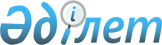 Қарасу ауданының ауылдар және ауылдық округтерінің 2024-2026 жылдарға арналған бюджеттері туралыҚостанай облысы Қарасу ауданы мәслихатының 2023 жылғы 28 желтоқсандағы № 106 шешімі.
       "Қазақстан Республикасындағы жергiлiктi мемлекеттік басқару және өзін-өзі басқару туралы" Қазақстан Республикасы Заңының 6-бабына сәйкес Қарасу аудандық мәслихаты ШЕШІМ ҚАБЫЛДАДЫ:
      1. Айдарлы ауылдық округінің 2024-2026 жылдарға арналған бюджеті тиісінше осы шешімнің 1, 2 және 3 қосымшаларына сәйкес, оның ішінде 2024 жылға мынадай көлемдерде бекітілсін:
      1) кірістер – 32 544,0 мың теңге, оның iшiнде:
      салықтық түсімдер бойынша – 12 806,0 мың теңге;
      салықтық емес түсімдер бойынша – 148,0 мың теңге;
      негізгі капиталды сатудан түсетін түсімдер бойынша – 0,0 теңге;
      трансферттер түсімі бойынша – 19 590,0 мың теңге;
      2) шығындар – 40 826,2 мың теңге;
      3) таза бюджеттiк кредиттеу – 0,0 теңге, оның iшiнде:
      бюджеттiк кредиттер – 0,0 теңге;
      бюджеттiк кредиттердi өтеу – 0,0 теңге;
      4) қаржы активтерімен операциялар бойынша сальдо – 0,0 теңге;
      5) бюджет тапшылығы (профициті) – - 8 282,2 мың теңге;
      6) бюджет тапшылығын қаржыландыру (профицитін пайдалану) – 8 282,2 мың теңге.
      Ескерту. 1-тармақ жаңа редакцияда - Қостанай облысы Қарасу ауданы мәслихатының 06.03.2024 № 118 шешімімен (01.01.2024 бастап қолданысқа енгізіледі).


      2. Айдарлы ауылдық округінің бюджетінде 2024 жылға арналған аудандық бюджеттен берілетін субвенциялар көлемі 15 531,0 мың теңге сомасында көзделгені ескерілсін.
      3. Жалғысқан ауылының 2024-2026 жылдарға арналған бюджеті тиісінше осы шешімнің 4, 5 және 6 қосымшаларына сәйкес, оның ішінде 2024 жылға мынадай көлемдерде бекітілсін:
      1) кірістер – 30 201,0 мың теңге, оның iшiнде:
      салықтық түсімдер бойынша – 5 223,0 мың теңге;
      салықтық емес түсімдер бойынша – 0,0 теңге;
      негізгі капиталды сатудан түсетін түсімдер бойынша – 0,0 теңге;
      трансферттер түсімі бойынша – 24 978,0 мың теңге;
      2) шығындар – 30 574,5 мың теңге;
      3) таза бюджеттiк кредиттеу – 0,0 теңге, оның iшiнде:
      бюджеттiк кредиттер – 0,0 теңге;
      бюджеттiк кредиттердi өтеу – 0,0 теңге;
      4) қаржы активтерімен операциялар бойынша сальдо – 0,0 теңге;
      5) бюджет тапшылығы (профициті) – - 373,5 мың теңге;
      6) бюджет тапшылығын қаржыландыру (профицитін пайдалану) – 373,5 мың теңге.
      Ескерту. 3-тармақ жаңа редакцияда - Қостанай облысы Қарасу ауданы мәслихатының 06.03.2024 № 118 шешімімен (01.01.2024 бастап қолданысқа енгізіледі).


      4. Жалғысқан ауылының бюджетінде 2024 жылға арналған аудандық бюджеттен берілетін субвенциялар көлемі 20 648,0 мың теңге сомасында көзделгені ескерілсін.
      5. Жамбыл ауылдық округінің 2024-2026 жылдарға арналған бюджеті тиісінше осы шешімнің 7, 8 және 9 қосымшаларына сәйкес, оның ішінде 2024 жылға мынадай көлемдерде бекітілсін:
      1) кірістер – 307 668,0 мың теңге, оның iшiнде:
      салықтық түсімдер бойынша – 24 628,0 мың теңге;
      салықтық емес түсімдер бойынша – 0,0 теңге;
      негізгі капиталды сатудан түсетін түсімдер бойынша – 0,0 теңге;
      трансферттер түсімі бойынша – 283 040,0 мың теңге;
      2) шығындар – 321 960,4 мың теңге;
      3) таза бюджеттiк кредиттеу – 0,0 теңге, оның iшiнде:
      бюджеттiк кредиттер – 0,0 теңге;
      бюджеттiк кредиттердi өтеу – 0,0 теңге;
      4) қаржы активтерімен операциялар бойынша сальдо – 0,0 теңге;
      5) бюджет тапшылығы (профициті) – -14 292,4 мың теңге;
      6) бюджет тапшылығын қаржыландыру (профицитін пайдалану) – 14 292,4 мың теңге.
      Ескерту. 5-тармақ жаңа редакцияда - Қостанай облысы Қарасу ауданы мәслихатының 06.03.2024 № 118 шешімімен (01.01.2024 бастап қолданысқа енгізіледі).


      6. Жамбыл ауылдық округінің бюджетінде 2024 жылға арналған аудандық бюджеттен берілетін субвенциялар көлемі 5 145,0 мың теңге сомасында көзделгені ескерілсін.
      7. Ильичев ауылдық округінің 2024-2026 жылдарға арналған бюджеті тиісінше осы шешімнің 10, 11 және 12 қосымшаларына сәйкес, оның ішінде 2024 жылға мынадай көлемдерде бекітілсін:
      1) кірістер – 153 639,7 мың теңге, оның iшiнде:
      салықтық түсімдер бойынша – 8 713,0 мың теңге;
      салықтық емес түсімдер бойынша – 0,0 теңге;
      негізгі капиталды сатудан түсетін түсімдер бойынша – 0,0 теңге;
      трансферттер түсімі бойынша – 144 926,7 мың теңге;
      2) шығындар – 158 695,6 мың теңге;
      3) таза бюджеттiк кредиттеу – 0,0 теңге, оның iшiнде:
      бюджеттiк кредиттер – 0,0 теңге;
      бюджеттiк кредиттердi өтеу – 0,0 теңге;
      4) қаржы активтерімен операциялар бойынша сальдо – 0,0 теңге;
      5) бюджет тапшылығы (профициті) – - 5055,9 мың теңге;
      6) бюджет тапшылығын қаржыландыру (профицитін пайдалану) – 5055,9 мың теңге.
      Ескерту. 7-тармақ жаңа редакцияда - Қостанай облысы Қарасу ауданы мәслихатының 06.03.2024 № 118 шешімімен (01.01.2024 бастап қолданысқа енгізіледі).


      8. Ильичев ауылдық округінің бюджетінде 2024 жылға арналған аудандық бюджеттен берілетін субвенциялар көлемі 21 308,0 мың теңге сомасында көзделгені ескерілсін.
      9. Қарамырза ауылдық округінің 2024-2026 жылдарға арналған бюджеті тиісінше осы шешімнің 13, 14 және 15 қосымшаларына сәйкес, оның ішінде 2024 жылға мынадай көлемдерде бекітілсін:
      1) кірістер – 139 304,0 мың теңге, оның iшiнде:
      салықтық түсімдер бойынша – 7 326,0 мың теңге;
      салықтық емес түсімдер бойынша – 0,0 теңге;
      негізгі капиталды сатудан түсетін түсімдер бойынша – 0,0 теңге;
      трансферттер түсімі бойынша – 131 978,0 мың теңге;
      2) шығындар – 143 103,5 мың теңге;
      3) таза бюджеттiк кредиттеу – 0,0 теңге, оның iшiнде:
      бюджеттiк кредиттер – 0,0 теңге;
      бюджеттiк кредиттердi өтеу – 0,0 теңге;
      4) қаржы активтерімен операциялар бойынша сальдо – 0,0 теңге;
      5) бюджет тапшылығы (профициті) – -3 799,5 мың теңге;
      6) бюджет тапшылығын қаржыландыру (профицитін пайдалану) – 3 799,5 мың теңге.
      Ескерту. 9-тармақ жаңа редакцияда - Қостанай облысы Қарасу ауданы мәслихатының 06.03.2024 № 118 шешімімен (01.01.2024 бастап қолданысқа енгізіледі).


      10. Қарамырза ауылдық округінің бюджетінде 2024 жылға арналған аудандық бюджеттен берілетін субвенциялар көлемі 19 989,0 мың теңге сомасында көзделгені ескерілсін.
      11. Қарасу ауылдық округінің 2024-2026 жылдарға арналған бюджеті тиісінше осы шешімнің 16, 17 және 18 қосымшаларына сәйкес, оның ішінде 2024 жылға мынадай көлемдерде бекітілсін:
      1) кірістер – 313 491,0 мың теңге, оның iшiнде:
      салықтық түсімдер бойынша – 76 674,0 мың теңге;
      салықтық емес түсімдер бойынша – 373,0 мың теңге;
      негізгі капиталды сатудан түсетін түсімдер бойынша – 358,0 мың теңге;
      трансферттер түсімі бойынша – 236 086,0 мың теңге;
      2) шығындар – 334 316,8 мың теңге;
      3) таза бюджеттiк кредиттеу – 0,0 теңге, оның iшiнде:
      бюджеттiк кредиттер – 0,0 теңге;
      бюджеттiк кредиттердi өтеу – 0,0 теңге;
      4) қаржы активтерімен операциялар бойынша сальдо – 0,0 теңге;
      5) бюджет тапшылығы (профициті) – - 20 825,8 мың теңге;
      6) бюджет тапшылығын қаржыландыру (профицитін пайдалану) – 20 825,8 мың теңге.
      Ескерту. 11-тармақ жаңа редакцияда - Қостанай облысы Қарасу ауданы мәслихатының 06.03.2024 № 118 шешімімен (01.01.2024 бастап қолданысқа енгізіледі).


      12. Қарасу ауылдық округінің бюджетінде 2024 жылға арналған аудандық бюджеттен берілетін субвенциялар көлемі 48 884,0 мың теңге сомасында көзделгені ескерілсін.
      13. Қойбағар ауылдық округінің 2024-2026 жылдарға арналған бюджеті тиісінше осы шешімнің 19, 20 және 21 қосымшаларына сәйкес, оның ішінде 2024 жылға мынадай көлемдерде бекітілсін:
      1) кірістер – 87 471,0 мың теңге, оның iшiнде:
      салықтық түсімдер бойынша – 9 873,0 мың теңге;
      салықтық емес түсімдер бойынша – 387,0 мың теңге;
      негізгі капиталды сатудан түсетін түсімдер бойынша – 0,0 теңге;
      трансферттер түсімі бойынша – 77 211,0 мың теңге;
      2) шығындар – 89 712,7 мың теңге;
      3) таза бюджеттiк кредиттеу – 0,0 теңге, оның iшiнде:
      бюджеттiк кредиттер – 0,0 теңге;
      бюджеттiк кредиттердi өтеу – 0,0 теңге;
      4) қаржы активтерімен операциялар бойынша сальдо – 0,0 теңге;
      5) бюджет тапшылығы (профициті) – - 2 241,7 мың теңге;
      6) бюджет тапшылығын қаржыландыру (профицитін пайдалану) – 2 241,7 мың теңге.
      Ескерту. 13-тармақ жаңа редакцияда - Қостанай облысы Қарасу ауданы мәслихатының 06.03.2024 № 118 шешімімен (01.01.2024 бастап қолданысқа енгізіледі).


      14. Қойбағар ауылдық округінің бюджетінде 2024 жылға арналған аудандық бюджеттен берілетін субвенциялар көлемі 25 441,0 мың теңге сомасында көзделгені ескерілсін.
      15. Люблин ауылдық округінің 2024-2026 жылдарға арналған бюджеті тиісінше осы шешімнің 22, 23 және 24 қосымшаларына сәйкес, оның ішінде 2024 жылға мынадай көлемдерде бекітілсін:
      1) кірістер – 185 926,2 мың теңге, оның iшiнде:
      салықтық түсімдер бойынша – 11 074,0 мың теңге;
      салықтық емес түсімдер бойынша – 0,0 теңге;
      негізгі капиталды сатудан түсетін түсімдер бойынша – 0,0 теңге;
      трансферттер түсімі бойынша – 174 852,2 мың теңге;
      2) шығындар – 191 141,3 мың теңге;
      3) таза бюджеттiк кредиттеу – 0,0 теңге, оның iшiнде:
      бюджеттiк кредиттер – 0,0 теңге;
      бюджеттiк кредиттердi өтеу – 0,0 теңге;
      4) қаржы активтерімен операциялар бойынша сальдо – 0,0 теңге;
      5) бюджет тапшылығы (профициті) – - 5 215,1 мың теңге;
      6) бюджет тапшылығын қаржыландыру (профицитін пайдалану) – 5 215,1 мың теңге.
      Ескерту. 15-тармақ жаңа редакцияда - Қостанай облысы Қарасу ауданы мәслихатының 06.03.2024 № 118 шешімімен (01.01.2024 бастап қолданысқа енгізіледі).


      16. Люблин ауылдық округінің бюджетінде 2024 жылға арналған аудандық бюджеттен берілетін субвенциялар көлемі 16 711,0 мың теңге сомасында көзделгені ескерілсін.
      17. Новопавлов ауылының 2024-2026 жылдарға арналған бюджеті тиісінше осы шешімнің 25, 26 және 27 қосымшаларына сәйкес, оның ішінде 2024 жылға мынадай көлемдерде бекітілсін:
      1) кірістер – 193 690,9 мың теңге, оның iшiнде:
      салықтық түсімдер бойынша – 2 470,0 мың теңге;
      салықтық емес түсімдер бойынша – 51,0 мың теңге;
      негізгі капиталды сатудан түсетін түсімдер бойынша – 0,0 теңге;
      трансферттер түсімі бойынша – 191 169,9 мың теңге;
      2) шығындар – 194 164,3 мың теңге;
      3) таза бюджеттiк кредиттеу – 0,0 теңге, оның iшiнде:
      бюджеттiк кредиттер – 0,0 теңге;
      бюджеттiк кредиттердi өтеу – 0,0 теңге;
      4) қаржы активтерімен операциялар бойынша сальдо – 0,0 теңге;
      5) бюджет тапшылығы (профициті) – - 473,4 мың теңге;
      6) бюджет тапшылығын қаржыландыру (профицитін пайдалану) – 473,4 мың теңге.
      Ескерту. 17-тармақ жаңа редакцияда - Қостанай облысы Қарасу ауданы мәслихатының 06.03.2024 № 118 шешімімен (01.01.2024 бастап қолданысқа енгізіледі).


      18. Новопавлов ауылы әкімінің бюджетінде 2024 жылға арналған аудандық бюджеттен берілетін субвенциялар көлемі 26 773,0 мың теңге сомасында көзделгені ескерілсін.
      19. Октябрь ауылдық округінің 2024-2026 жылдарға арналған бюджеті тиісінше осы шешімнің 28, 29 және 30 қосымшаларына сәйкес, оның ішінде 2024 жылға мынадай көлемдерде бекітілсін:
      1) кірістер – 73 636,0 мың теңге, оның iшiнде:
      салықтық түсімдер бойынша – 40 474,0 мың теңге;
      салықтық емес түсімдер бойынша – 842,0 мың теңге;
      негізгі капиталды сатудан түсетін түсімдер бойынша – 0,0 теңге;
      трансферттер түсімі бойынша – 32 320,0 мың теңге;
      2) шығындар – 84 789,0 мың теңге;
      3) таза бюджеттiк кредиттеу – 0,0 теңге, оның iшiнде:
      бюджеттiк кредиттер – 0,0 теңге;
      бюджеттiк кредиттердi өтеу – 0,0 теңге;
      4) қаржы активтерімен операциялар бойынша сальдо – 0,0 теңге;
      5) бюджет тапшылығы (профициті) – -11 153,0 мың теңге;
      6) бюджет тапшылығын қаржыландыру (профицитін пайдалану) – 11 153,0 мың теңге.
      Ескерту. 19-тармақ жаңа редакцияда - Қостанай облысы Қарасу ауданы мәслихатының 06.03.2024 № 118 шешімімен (01.01.2024 бастап қолданысқа енгізіледі).


      20. Октябрь ауылдық округінің бюджетінде 2024 жылға арналған аудандық бюджеттен берілетін субвенциялар көлемі 16 275,0 мың теңге сомасында көзделгені ескерілсін.
      21. Ушаков ауылдық округінің 2024-2026 жылдарға арналған бюджеті тиісінше осы шешімнің 31, 32 және 33 қосымшаларына сәйкес, оның ішінде 2024 жылға мынадай көлемдерде бекітілсін:
      1) кірістер – 27 019,0 мың теңге, оның iшiнде:
      салықтық түсімдер бойынша – 9 736,0 мың теңге;
      салықтық емес түсімдер бойынша – 0,0 теңге;
      негізгі капиталды сатудан түсетін түсімдер бойынша – 0,0 теңге;
      трансферттер түсімі бойынша –17 283,0 мың теңге;
      2) шығындар – 34 635,1 мың теңге;
      3) таза бюджеттiк кредиттеу – 0,0 теңге, оның iшiнде:
      бюджеттiк кредиттер – 0,0 теңге;
      бюджеттiк кредиттердi өтеу – 0,0 теңге;
      4) қаржы активтерімен операциялар бойынша сальдо – 0,0 теңге;
      5) бюджет тапшылығы (профициті) – - 7616,1 мың теңге;
      6) бюджет тапшылығын қаржыландыру (профицитін пайдалану) – 7616,1 мың теңге.
      Ескерту. 21-тармақ жаңа редакцияда - Қостанай облысы Қарасу ауданы мәслихатының 06.03.2024 № 118 шешімімен (01.01.2024 бастап қолданысқа енгізіледі).


      22. Ушаков ауылдық округінің бюджетінде 2024 жылға арналған аудандық бюджеттен берілетін субвенциялар көлемі 17 258,0 мың теңге сомасында көзделгені ескерілсін.
      23. Шолақашы ауылдық округінің 2024-2026 жылдарға арналған бюджеті тиісінше осы шешімнің 34, 35 және 36 қосымшаларына сәйкес, оның ішінде 2024 жылға мынадай көлемдерде бекітілсін:
      1) кірістер – 152 681,0 мың теңге, оның iшiнде:
      салықтық түсімдер бойынша – 18 463,0 мың теңге;
      салықтық емес түсімдер бойынша – 0,0 теңге;
      негізгі капиталды сатудан түсетін түсімдер бойынша – 0,0 теңге;
      трансферттер түсімі бойынша – 134 218,0 мың теңге;
      2) шығындар – 166 453,9 мың теңге;
      3) таза бюджеттiк кредиттеу – 0,0 теңге, оның iшiнде:
      бюджеттiк кредиттер – 0,0 теңге;
      бюджеттiк кредиттердi өтеу – 0,0 теңге;
      4) қаржы активтерімен операциялар бойынша сальдо – 0,0 теңге;
      5) бюджет тапшылығы (профициті) – -13 772,9 мың теңге;
      6) бюджет тапшылығын қаржыландыру (профицитін пайдалану) – 13 772,9 мың теңге.
      Ескерту. 23-тармақ жаңа редакцияда - Қостанай облысы Қарасу ауданы мәслихатының 06.03.2024 № 118 шешімімен (01.01.2024 бастап қолданысқа енгізіледі).


      24. Шолақашы ауылдық округінің бюджетінде 2024 жылға арналған аудандық бюджеттен берілетін субвенциялар көлемі 16 588,0 мың теңге сомасында көзделгені ескерілсін.
      25. Черняев ауылдық округінің 2024-2026 жылдарға арналған бюджеті тиісінше осы шешімнің 37, 38 және 39 қосымшаларына сәйкес, оның ішінде 2024 жылға мынадай көлемдерде бекітілсін:
      1) кірістер – 54 994, 0 мың теңге, оның iшiнде:
      салықтық түсімдер бойынша – 5 499,0 мың теңге;
      салықтық емес түсімдер бойынша – 0,0 теңге;
      негізгі капиталды сатудан түсетін түсімдер бойынша – 0,0 теңге;
      трансферттер түсімі бойынша – 49 495,0 мың теңге;
      2) шығындар – 57 709,1 мың теңге;
      3) таза бюджеттiк кредиттеу – 0,0 теңге, оның iшiнде:
      бюджеттiк кредиттер – 0,0 теңге;
      бюджеттiк кредиттердi өтеу – 0,0 теңге;
      4) қаржы активтерімен операциялар бойынша сальдо – 0,0 теңге;
      5) бюджет тапшылығы (профициті) – - 2 715,1 мың теңге;
      6) бюджет тапшылығын қаржыландыру (профицитін пайдалану) – 2 715,1 мың теңге.
      Ескерту. 25-тармақ жаңа редакцияда - Қостанай облысы Қарасу ауданы мәслихатының 06.03.2024 № 118 шешімімен (01.01.2024 бастап қолданысқа енгізіледі).


      26. Черняев ауылдық округінің бюджетінде 2024 жылға арналған аудандық бюджеттен берілетін субвенциялар көлемі 26 305,0 мың теңге сомасында көзделгені ескерілсін.
      27. Осы шешім 2024 жылғы 1 қаңтардан бастап қолданысқа енгізіледі. Айдарлы ауылдық округінің 2024 жылға арналған бюджеті
      Ескерту. 1-қосымша жаңа редакцияда - Қостанай облысы Қарасу ауданы мәслихатының 06.03.2024 № 118 шешімімен (01.01.2024 бастап қолданысқа енгізіледі). Айдарлы ауылдық округінің 2025 жылға арналған бюджеті Айдарлы ауылдық округінің 2026 жылға арналған бюджеті Жалғысқан ауылдық округінің 2024 жылға арналған бюджеті
      Ескерту. 4-қосымша жаңа редакцияда - Қостанай облысы Қарасу ауданы мәслихатының 06.03.2024 № 118 шешімімен (01.01.2024 бастап қолданысқа енгізіледі). Жалғысқан ауылдық округінің 2025 жылға арналған бюджеті Жалғысқан ауылдық округінің 2026 жылға арналған бюджеті Жамбыл ауылдық округінің 2024 жылға арналған бюджеті
      Ескерту. 7-қосымша жаңа редакцияда - Қостанай облысы Қарасу ауданы мәслихатының 06.03.2024 № 118 шешімімен (01.01.2024 бастап қолданысқа енгізіледі). Жамбыл ауылдық округінің 2025 жылға арналған бюджеті Жамбыл ауылдық округінің 2026 жылға арналған бюджеті Ильичев ауылдық округінің 2024 жылға арналған бюджеті
      Ескерту. 10-қосымша жаңа редакцияда - Қостанай облысы Қарасу ауданы мәслихатының 06.03.2024 № 118 шешімімен (01.01.2024 бастап қолданысқа енгізіледі). Ильичев ауылдық округінің 2025 жылға арналған бюджеті Ильичев ауылдық округінің 2026 жылға арналған бюджеті Қарамырза ауылдық округінің 2024 жылға арналған бюджеті
      Ескерту. 13-қосымша жаңа редакцияда - Қостанай облысы Қарасу ауданы мәслихатының 06.03.2024 № 118 шешімімен (01.01.2024 бастап қолданысқа енгізіледі). Қарамырза ауылдық округінің 2025 жылға арналған бюджеті
      Ескерту. 14-қосымша жаңа редакцияда - Қостанай облысы Қарасу ауданы мәслихатының 06.03.2024 № 118 шешімімен (01.01.2024 бастап қолданысқа енгізіледі). Қарамырза ауылдық округінің 2026 жылға арналған бюджеті Қарасу ауылдық округінің 2024 жылға арналған бюджеті
      Ескерту. 16-қосымша жаңа редакцияда - Қостанай облысы Қарасу ауданы мәслихатының 06.03.2024 № 118 шешімімен (01.01.2024 бастап қолданысқа енгізіледі). Қарасу ауылдық округінің 2025 жылға арналған бюджеті Қарасу ауылдық округінің 2026 жылға арналған бюджеті Қойбағар ауылдық округінің 2024 жылға арналған бюджеті
      Ескерту. 19-қосымша жаңа редакцияда - Қостанай облысы Қарасу ауданы мәслихатының 06.03.2024 № 118 шешімімен (01.01.2024 бастап қолданысқа енгізіледі). Қойбағар ауылдық округінің 2025 жылға арналған бюджеті Қойбағар ауылдық округінің 2026 жылға арналған бюджеті Люблин ауылдық округінің 2024 жылға арналған бюджеті
      Ескерту. 22-қосымша жаңа редакцияда - Қостанай облысы Қарасу ауданы мәслихатының 06.03.2024 № 118 шешімімен (01.01.2024 бастап қолданысқа енгізіледі). Люблин ауылдық округінің 2025 жылға арналған бюджеті Люблин ауылдық округінің 2026 жылға арналған бюджеті Новопавлов ауылдық округінің 2024 жылға арналған бюджеті
      Ескерту. 25-қосымша жаңа редакцияда - Қостанай облысы Қарасу ауданы мәслихатының 06.03.2024 № 118 шешімімен (01.01.2024 бастап қолданысқа енгізіледі). Новопавлов ауылдық округінің 2025 жылға арналған бюджеті Новопавлов ауылдық округінің 2026 жылға арналған бюджеті Октябрь ауылдық округінің 2024 жылға арналған бюджеті
      Ескерту. 28-қосымша жаңа редакцияда - Қостанай облысы Қарасу ауданы мәслихатының 06.03.2024 № 118 шешімімен (01.01.2024 бастап қолданысқа енгізіледі). Октябрь ауылдық округінің 2025 жылға арналған бюджеті Октябрь ауылдық округінің 2026 жылға арналған бюджеті Ушаков ауылдық округінің 2024 жылға арналған бюджеті
      Ескерту. 31-қосымша жаңа редакцияда - Қостанай облысы Қарасу ауданы мәслихатының 06.03.2024 № 118 шешімімен (01.01.2024 бастап қолданысқа енгізіледі). Ушаков ауылдық округінің 2025 жылға арналған бюджеті Ушаков ауылдық округінің 2026 жылға арналған бюджеті Шолақашы ауылдық округінің 2024 жылға арналған бюджеті
      Ескерту. 34-қосымша жаңа редакцияда - Қостанай облысы Қарасу ауданы мәслихатының 06.03.2024 № 118 шешімімен (01.01.2024 бастап қолданысқа енгізіледі). Шолақашы ауылдық округінің 2025 жылға арналған бюджеті Шолақашы ауылдық округінің 2026 жылға арналған бюджеті Черняев ауылдық округінің 2024 жылға арналған бюджеті
      Ескерту. 37-қосымша жаңа редакцияда - Қостанай облысы Қарасу ауданы мәслихатының 06.03.2024 № 118 шешімімен (01.01.2024 бастап қолданысқа енгізіледі). Черняев ауылдық округінің 2025 жылға арналған бюджеті Черняев ауылдық округінің 2026 жылға арналған бюджеті
					© 2012. Қазақстан Республикасы Әділет министрлігінің «Қазақстан Республикасының Заңнама және құқықтық ақпарат институты» ШЖҚ РМК
				
      Қарасу аудандық мәслихатының төрағасы 

С. Қажиев
Мәслихаттың2023 жылғы 28 желтоқсандағы№ 106 шешіміне1-қосымша
Санаты
Санаты
Санаты
Атауы
Атауы
Сомасы, мың теңге
Сыныбы
Сыныбы
Атауы
Атауы
Сомасы, мың теңге
Кіші сыныбы
Атауы
Атауы
Сомасы, мың теңге
Атауы
Атауы
Сомасы, мың теңге
I. Кірістер
I. Кірістер
32544,0
1
Салықтық түсімдер
Салықтық түсімдер
12806,0
01
Табыс салығы
Табыс салығы
3400,0
2
Жеке табыс салығы
Жеке табыс салығы
3400,0
04
Меншікке салынатын салықтар
Меншікке салынатын салықтар
9222,0
1
Мүлікке салынатын салықтар
Мүлікке салынатын салықтар
158,0
3
Жер салығы
Жер салығы
510,0
4
Көлік құралдарына салынатын салық
Көлік құралдарына салынатын салық
3854,0
5
Бірінғай жер салығы
Бірінғай жер салығы
4700,0
05
Тауарларға, жұмыстарға және қызметтерге салынатын iшкi салықтар 
Тауарларға, жұмыстарға және қызметтерге салынатын iшкi салықтар 
184,0
3
Табиғи және басқа да ресурстарды пайдаланғаны үшiн түсетiн түсiмдер
Табиғи және басқа да ресурстарды пайдаланғаны үшiн түсетiн түсiмдер
184,0
2
Салықтық емес түсімдер
Салықтық емес түсімдер
148,0
01
Мемлекеттік меншіктен түсетін кірістер
Мемлекеттік меншіктен түсетін кірістер
148,0
3
Негізгі капиталды сатудан түсетін түсімдер
Негізгі капиталды сатудан түсетін түсімдер
0,0
4
Трансферттердің түсімдері
Трансферттердің түсімдері
19590,0
02
Мемлекеттік басқарудың жоғары тұрған органдарынан түсетін трансферттер
Мемлекеттік басқарудың жоғары тұрған органдарынан түсетін трансферттер
19590,0
3
Аудандардың (облыстық маңызы бар қаланың) бюджетінен трансферттер
Аудандардың (облыстық маңызы бар қаланың) бюджетінен трансферттер
19590,0
Функционалдық топ
Функционалдық топ
Функционалдық топ
Функционалдық топ
Функционалдық топ
Сомасы, мың теңге
Кіші функция
Кіші функция
Кіші функция
Кіші функция
Сомасы, мың теңге
Бюджеттік бағдарламалардың әкімшісі
Бюджеттік бағдарламалардың әкімшісі
Бюджеттік бағдарламалардың әкімшісі
Сомасы, мың теңге
Бағдарлама
Бағдарлама
Сомасы, мың теңге
Атауы
Сомасы, мың теңге
II. Шығындар
40826,2
01
Жалпы сипаттағы мемлекеттiк көрсетілетін қызметтер
27801,0
1
Мемлекеттiк басқарудың жалпы функцияларын орындайтын өкiлдi, атқарушы және басқа органдар
27801,0
124
Аудандық маңызы бар қала, ауыл, кент, ауылдық округ әкімінің аппараты
27801,0
001
Аудандық маңызы бар қала, ауыл, кент, ауылдық округ әкімінің қызметін қамтамасыз ету жөніндегі қызметтер
27801,0
07
Тұрғын үй-коммуналдық шаруашылық
13025,2
3
Елді - мекендерді көркейту
13025,2
124
Аудандық маңызы бар қала, ауыл, кент, ауылдық округ әкімінің аппараты
13025,2
008
Елді мекендердегі көшелерді жарықтандыру
1690,0
011
Елді мекендерді абаттандыру мен көгалдандыру
11335,2
III. Таза бюджеттік кредиттеу
0,0
IV. Қаржы активтерімен операциялар бойынша сальдо
0,0
V. Бюджет тапшылығы (профициті)
-8282,2
VI. Бюджет тапшылығын қаржыландыру (профицитін пайдалану)
8282,2
Бюджет қаражаты қалдығының қозғалысы
8282,2
8
Бюджет қаражатының пайдаланылатын қалдықтары
8282,2
01
Бюджет қаражаты қалдықтары
8282,2
1
Бюджет қаражатының бос қалдықтары
8282,2Мәслихаттың2023 жылғы 28 желтоқсандағы№ 106 шешіміне2-қосымша
Санаты
Санаты
Санаты
Атауы
Атауы
Сомасы, мың теңге
Сыныбы
Сыныбы
Атауы
Атауы
Сомасы, мың теңге
Кіші сыныбы
Атауы
Атауы
Сомасы, мың теңге
Атауы
Атауы
Сомасы, мың теңге
I. Кірістер
I. Кірістер
30897,0
1
Салықтық түсімдер
Салықтық түсімдер
13345,0
01
Табыс салығы
Табыс салығы
3553,0
2
Жеке табыс салығы
Жеке табыс салығы
3553,0
04
Меншікке салынатын салықтар
Меншікке салынатын салықтар
9608,0
1
Мүлікке салынатын салықтар
Мүлікке салынатын салықтар
158,0
3
Жер салығы
Жер салығы
510,0
4
Көлік құралдарына салынатын салық
Көлік құралдарына салынатын салық
4028,0
5
Бірінғай жер салығы
Бірінғай жер салығы
4912,0
05
Тауарларға, жұмыстарға және қызметтерге салынатын iшкi салықтар 
Тауарларға, жұмыстарға және қызметтерге салынатын iшкi салықтар 
184,0
3
Табиғи және басқа да ресурстарды пайдаланғаны үшiн түсетiн түсiмдер
Табиғи және басқа да ресурстарды пайдаланғаны үшiн түсетiн түсiмдер
184,0
2
Салықтық емес түсімдер
Салықтық емес түсімдер
148,0
01
Мемлекеттік меншіктен түсетін кірістер
Мемлекеттік меншіктен түсетін кірістер
148,0
3
Негізгі капиталды сатудан түсетін түсімдер
Негізгі капиталды сатудан түсетін түсімдер
0,0
4
Трансферттердің түсімдері
Трансферттердің түсімдері
17404,0
02
Мемлекеттік басқарудың жоғары тұрған органдарынан түсетін трансферттер
Мемлекеттік басқарудың жоғары тұрған органдарынан түсетін трансферттер
17404,0
3
Аудандардың (облыстық маңызы бар қаланың) бюджетінен трансферттер
Аудандардың (облыстық маңызы бар қаланың) бюджетінен трансферттер
17404,0
Функционалдық топ
Функционалдық топ
Функционалдық топ
Функционалдық топ
Функционалдық топ
Сомасы, мың теңге
Кіші функция
Кіші функция
Кіші функция
Кіші функция
Сомасы, мың теңге
Бюджеттік бағдарламалардың әкімшісі
Бюджеттік бағдарламалардың әкімшісі
Бюджеттік бағдарламалардың әкімшісі
Сомасы, мың теңге
Бағдарлама
Бағдарлама
Сомасы, мың теңге
Атауы
Сомасы, мың теңге
II. Шығындар
30897,0
01
Жалпы сипаттағы мемлекеттiк көрсетілетін қызметтер
27928,0
1
Мемлекеттiк басқарудың жалпы функцияларын орындайтын өкiлдi, атқарушы және басқа органдар
27928,0
124
Аудандық маңызы бар қала, ауыл, кент, ауылдық округ әкімінің аппараты
27928,0
001
Аудандық маңызы бар қала, ауыл, кент, ауылдық округ әкімінің қызметін қамтамасыз ету жөніндегі қызметтер
27928,0
07
Тұрғын үй-коммуналдық шаруашылық
2969,0
3
Елді - мекендерді көркейту
2969,0
124
Аудандық маңызы бар қала, ауыл, кент, ауылдық округ әкімінің аппараты
2969,0
008
Елді мекендердегі көшелерді жарықтандыру
2969,0
III. Таза бюджеттік кредиттеу
0,0
IV. Қаржы активтерімен операциялар бойынша сальдо
0,0
V. Бюджет тапшылығы (профициті)
0,0
VI. Бюджет тапшылығын қаржыландыру (профицитін пайдалану)
0,0Мәслихаттың2023 жылғы 28 желтоқсандағы№ 106 шешіміне3-қосымша
Санаты
Санаты
Санаты
Атауы
Атауы
Сомасы, мың теңге
Сыныбы
Сыныбы
Атауы
Атауы
Сомасы, мың теңге
Кіші сыныбы
Атауы
Атауы
Сомасы, мың теңге
Атауы
Атауы
Сомасы, мың теңге
I. Кірістер
I. Кірістер
31126,0
1
Салықтық түсімдер
Салықтық түсімдер
13780,0
01
Табыс салығы
Табыс салығы
3677,0
2
Жеке табыс салығы
Жеке табыс салығы
3677,0
04
Меншікке салынатын салықтар
Меншікке салынатын салықтар
9919,0
1
Мүлікке салынатын салықтар
Мүлікке салынатын салықтар
158,0
3
Жер салығы
Жер салығы
510,0
4
Көлік құралдарына салынатын салық
Көлік құралдарына салынатын салық
4168,0
5
Бірінғай жер салығы
Бірінғай жер салығы
5083,0
05
Тауарларға, жұмыстарға және қызметтерге салынатын iшкi салықтар 
Тауарларға, жұмыстарға және қызметтерге салынатын iшкi салықтар 
184,0
3
Табиғи және басқа да ресурстарды пайдаланғаны үшiн түсетiн түсiмдер
Табиғи және басқа да ресурстарды пайдаланғаны үшiн түсетiн түсiмдер
184,0
2
Салықтық емес түсімдер
Салықтық емес түсімдер
148,0
01
Мемлекеттік меншіктен түсетін кірістер
Мемлекеттік меншіктен түсетін кірістер
0,0
3
Негізгі капиталды сатудан түсетін түсімдер
Негізгі капиталды сатудан түсетін түсімдер
0,0
4
Трансферттердің түсімдері
Трансферттердің түсімдері
17198,0
02
Мемлекеттік басқарудың жоғары тұрған органдарынан түсетін трансферттер
Мемлекеттік басқарудың жоғары тұрған органдарынан түсетін трансферттер
17198,0
3
Аудандардың (облыстық маңызы бар қаланың) бюджетінен трансферттер
Аудандардың (облыстық маңызы бар қаланың) бюджетінен трансферттер
17198,0
Функционалдық топ
Функционалдық топ
Функционалдық топ
Функционалдық топ
Функционалдық топ
Сомасы, мың теңге
Кіші функция
Кіші функция
Кіші функция
Кіші функция
Сомасы, мың теңге
Бюджеттік бағдарламалардың әкімшісі
Бюджеттік бағдарламалардың әкімшісі
Бюджеттік бағдарламалардың әкімшісі
Сомасы, мың теңге
Бағдарлама
Бағдарлама
Сомасы, мың теңге
Атауы
Сомасы, мың теңге
II. Шығындар
31126,0
01
Жалпы сипаттағы мемлекеттiк көрсетілетін қызметтер
28061,0
1
Мемлекеттiк басқарудың жалпы функцияларын орындайтын өкiлдi, атқарушы және басқа органдар
28061,0
124
Аудандық маңызы бар қала, ауыл, кент, ауылдық округ әкімінің аппараты
28061,0
001
Аудандық маңызы бар қала, ауыл, кент, ауылдық округ әкімінің қызметін қамтамасыз ету жөніндегі қызметтер
28061,0
07
Тұрғын үй-коммуналдық шаруашылық
3065,0
3
Елді - мекендерді көркейту
3065,0
124
Аудандық маңызы бар қала, ауыл, кент, ауылдық округ әкімінің аппараты
3065,0
008
Елді мекендердегі көшелерді жарықтандыру
3065,0
III. Таза бюджеттік кредиттеу
0,0
IV. Қаржы активтерімен операциялар бойынша сальдо
0,0
V. Бюджет тапшылығы (профициті)
0,0
VI. Бюджет тапшылығын қаржыландыру (профицитін пайдалану)
0,0Мәслихаттың2023 жылғы 28 желтоқсандағы№ 106 шешіміне4-қосымша
Санаты
Санаты
Санаты
Атауы
Атауы
Сомасы, мың теңге
Сыныбы
Сыныбы
Атауы
Атауы
Сомасы, мың теңге
Кіші сыныбы
Атауы
Атауы
Сомасы, мың теңге
I. Кірістер
I. Кірістер
30201,0
1
Салықтық түсімдер
Салықтық түсімдер
5223,0
01
Табыс салығы
Табыс салығы
500,0
2
Жеке табыс салығы
Жеке табыс салығы
500,0
04
Меншікке салынатын салықтар
Меншікке салынатын салықтар
2743,0
1
Мүлікке салынатын салықтар
Мүлікке салынатын салықтар
53,0
3
Жер салығы
Жер салығы
155,0
4
Көлік құралдарына салынатын салық
Көлік құралдарына салынатын салық
1535,0
5
Бірінғай жер салығы
Бірінғай жер салығы
1000,0
05
Тауарларға, жұмыстарға және қызметтерге салынатын iшкi салықтар 
Тауарларға, жұмыстарға және қызметтерге салынатын iшкi салықтар 
1980,0
3
Табиғи және басқа да ресурстарды пайдаланғаны үшiн түсетiн түсiмдер
Табиғи және басқа да ресурстарды пайдаланғаны үшiн түсетiн түсiмдер
1980,0
2
Салықтық емес түсімдер
Салықтық емес түсімдер
0,0
3
Негізгі капиталды сатудан түсетін түсімдер
Негізгі капиталды сатудан түсетін түсімдер
0,0
4
Трансферттердің түсімдері
Трансферттердің түсімдері
24978,0
02
Мемлекеттік басқарудың жоғары тұрған органдарынан түсетін трансферттер
Мемлекеттік басқарудың жоғары тұрған органдарынан түсетін трансферттер
24978,0
3
Аудандардың (облыстық маңызы бар қаланың) бюджетінен трансферттер
Аудандардың (облыстық маңызы бар қаланың) бюджетінен трансферттер
24978,0
Функционалдық топ
Функционалдық топ
Функционалдық топ
Функционалдық топ
Атауы
Сомасы, мың теңге
Кіші функция
Кіші функция
Кіші функция
Атауы
Сомасы, мың теңге
Бюджеттік бағдарламалардың әкімшісі
Бюджеттік бағдарламалардың әкімшісі
Атауы
Сомасы, мың теңге
Бағдарлама
Атауы
Сомасы, мың теңге
II. Шығындар
30574,5
01
Жалпы сипаттағы мемлекеттiк көрсетілетін қызметтер
24217,0
1
Мемлекеттiк басқарудың жалпы функцияларын орындайтын өкiлдi, атқарушы және басқа органдар
24217,0
124
Аудандық маңызы бар қала, ауыл, кент, ауылдық округ әкімінің аппараты
24217,0
001
Аудандық маңызы бар қала, ауыл, кент, ауылдық округ әкімінің қызметін қамтамасыз ету жөніндегі қызметтер
24217,0
07
Тұрғын үй-коммуналдық шаруашылық
6357,4
3
Елді - мекендерді көркейту
6357,4
124
Аудандық маңызы бар қала, ауыл, кент, ауылдық округ әкімінің аппараты
6357,4
008
Елді мекендердегі көшелерді жарықтандыру
1670,0
011
Елді мекендерді абаттандыру мен көгалдандыру
4687,4
15
Трансферттер
0,1
1
Трансферттер
0,1
124
Аудандық маңызы бар қала, ауыл, кент, ауылдық округ әкімінің аппараты
0,1
048
Пайдаланылмаған (толық пайдаланылмаған) нысаналы трансферттерді қайтару
0,1
III. Таза бюджеттік кредиттеу
0,0
IV. Қаржы активтерімен операциялар бойынша сальдо
0,0
V. Бюджет тапшылығы (профициті)
-373,5
VI. Бюджет тапшылығын қаржыландыру (профицитін пайдалану)
373,5
Бюджет қаражаты қалдығының қозғалысы
373,5
8
Бюджет қаражатының пайдаланылатын қалдықтары
373,5
01
Бюджет қаражаты қалдықтары
373,5
1
Бюджет қаражатының бос қалдықтары
373,5Мәслихаттың2023 жылғы 28 желтоқсандағы№ 106 шешіміне5-қосымша
Санаты
Санаты
Санаты
Санаты
Атауы
Атауы
Атауы
Сомасы, мың теңге
Сыныбы
Сыныбы
Сыныбы
Атауы
Атауы
Атауы
Сомасы, мың теңге
Кіші сыныбы
Кіші сыныбы
Атауы
Атауы
Атауы
Сомасы, мың теңге
I. Кірістер
I. Кірістер
I. Кірістер
271412,0
1
Салықтық түсімдер
Салықтық түсімдер
Салықтық түсімдер
5359,0
01
Табыс салығы
Табыс салығы
Табыс салығы
523,0
2
2
Жеке табыс салығы
Жеке табыс салығы
Жеке табыс салығы
523,0
04
Меншікке салынатын салықтар
Меншікке салынатын салықтар
Меншікке салынатын салықтар
2856,0
1
1
Мүлікке салынатын салықтар
Мүлікке салынатын салықтар
Мүлікке салынатын салықтар
53,0
3
3
Жер салығы
Жер салығы
Жер салығы
155,0
4
4
Көлік құралдарына салынатын салық
Көлік құралдарына салынатын салық
Көлік құралдарына салынатын салық
1603,0
5
5
Бірінғай жер салығы
Бірінғай жер салығы
Бірінғай жер салығы
1045,0
05
Тауарларға, жұмыстарға және қызметтерге салынатын iшкi салықтар 
Тауарларға, жұмыстарға және қызметтерге салынатын iшкi салықтар 
Тауарларға, жұмыстарға және қызметтерге салынатын iшкi салықтар 
1980,0
3
3
Табиғи және басқа да ресурстарды пайдаланғаны үшiн түсетiн түсiмдер
Табиғи және басқа да ресурстарды пайдаланғаны үшiн түсетiн түсiмдер
Табиғи және басқа да ресурстарды пайдаланғаны үшiн түсетiн түсiмдер
1980,0
2
Салықтық емес түсімдер
Салықтық емес түсімдер
Салықтық емес түсімдер
0,0
3
Негізгі капиталды сатудан түсетін түсімдер
Негізгі капиталды сатудан түсетін түсімдер
Негізгі капиталды сатудан түсетін түсімдер
0,0
4
Трансферттердің түсімдері
Трансферттердің түсімдері
Трансферттердің түсімдері
266053,0
02
Мемлекеттік басқарудың жоғары тұрған органдарынан түсетін трансферттер
Мемлекеттік басқарудың жоғары тұрған органдарынан түсетін трансферттер
Мемлекеттік басқарудың жоғары тұрған органдарынан түсетін трансферттер
266053,0
3
3
Аудандардың (облыстық маңызы бар қаланың) бюджетінен трансферттер
Аудандардың (облыстық маңызы бар қаланың) бюджетінен трансферттер
Аудандардың (облыстық маңызы бар қаланың) бюджетінен трансферттер
266053,0
Функционалдық топ
Функционалдық топ
Функционалдық топ
Функционалдық топ
Функционалдық топ
Функционалдық топ
Атауы
Сомасы, мың теңге
Кіші функция
Кіші функция
Кіші функция
Кіші функция
Кіші функция
Атауы
Сомасы, мың теңге
Бюджеттік бағдарламалардың әкімшісі
Бюджеттік бағдарламалардың әкімшісі
Бюджеттік бағдарламалардың әкімшісі
Бюджеттік бағдарламалардың әкімшісі
Атауы
Сомасы, мың теңге
Бағдарлама
Бағдарлама
Бағдарлама
Атауы
Сомасы, мың теңге
II. Шығындар
II. Шығындар
271412,0
01
Жалпы сипаттағы мемлекеттiк көрсетілетін қызметтер
Жалпы сипаттағы мемлекеттiк көрсетілетін қызметтер
24282,0
1
Мемлекеттiк басқарудың жалпы функцияларын орындайтын өкiлдi, атқарушы және басқа органдар
Мемлекеттiк басқарудың жалпы функцияларын орындайтын өкiлдi, атқарушы және басқа органдар
24282,0
124
Аудандық маңызы бар қала, ауыл, кент, ауылдық округ әкімінің аппараты
Аудандық маңызы бар қала, ауыл, кент, ауылдық округ әкімінің аппараты
24282,0
001
001
Аудандық маңызы бар қала, ауыл, кент, ауылдық округ әкімінің қызметін қамтамасыз ету жөніндегі қызметтер
Аудандық маңызы бар қала, ауыл, кент, ауылдық округ әкімінің қызметін қамтамасыз ету жөніндегі қызметтер
24282,0
07
Тұрғын үй-коммуналдық шаруашылық
Тұрғын үй-коммуналдық шаруашылық
1726,0
3
Елді - мекендерді көркейту
Елді - мекендерді көркейту
1726,0
124
Аудандық маңызы бар қала, ауыл, кент, ауылдық округ әкімінің аппараты
Аудандық маңызы бар қала, ауыл, кент, ауылдық округ әкімінің аппараты
1726,0
008
008
Елді мекендердегі көшелерді жарықтандыру
Елді мекендердегі көшелерді жарықтандыру
1726,0
13
Басқалар
Басқалар
245404,0
9
Басқалар
Басқалар
245404,0
124
Аудандық маңызы бар қала, ауыл, кент, ауылдық округ әкімінің аппараты
Аудандық маңызы бар қала, ауыл, кент, ауылдық округ әкімінің аппараты
245404,0
057
057
"Ауыл-Ел бесігі" жобасы шеңберінде ауылдық елді мекендердегі әлеуметтік және инженерлік инфрақұрылым бойынша іс-шараларды іске асыру
"Ауыл-Ел бесігі" жобасы шеңберінде ауылдық елді мекендердегі әлеуметтік және инженерлік инфрақұрылым бойынша іс-шараларды іске асыру
245404,0
III. Таза бюджеттік кредиттеу
III. Таза бюджеттік кредиттеу
0,0
IV. Қаржы активтерімен операциялар бойынша сальдо
IV. Қаржы активтерімен операциялар бойынша сальдо
0,0
V. Бюджет тапшылығы (профициті)
V. Бюджет тапшылығы (профициті)
0,0
VI. Бюджет тапшылығын қаржыландыру (профицитін пайдалану)
VI. Бюджет тапшылығын қаржыландыру (профицитін пайдалану)
0,0Мәслихаттың2023 жылғы 28 желтоқсандағы№ 106 шешіміне6-қосымша
Санаты
Санаты
Санаты
Атауы
Атауы
Сомасы, мың теңге
Сыныбы
Сыныбы
Атауы
Атауы
Сомасы, мың теңге
Кіші сыныбы
Атауы
Атауы
Сомасы, мың теңге
I. Кірістер
I. Кірістер
26144,0
1
Салықтық түсімдер
Салықтық түсімдер
5471,0
01
Табыс салығы
Табыс салығы
541,0
2
Жеке табыс салығы
Жеке табыс салығы
541,0
04
Меншікке салынатын салықтар
Меншікке салынатын салықтар
2950,0
1
Мүлікке салынатын салықтар
Мүлікке салынатын салықтар
53,0
3
Жер салығы
Жер салығы
155,0
4
Көлік құралдарына салынатын салық
Көлік құралдарына салынатын салық
1660,0
5
Бірінғай жер салығы
Бірінғай жер салығы
1082,0
05
Тауарларға, жұмыстарға және қызметтерге салынатын iшкi салықтар 
Тауарларға, жұмыстарға және қызметтерге салынатын iшкi салықтар 
1980,0
3
Табиғи және басқа да ресурстарды пайдаланғаны үшiн түсетiн түсiмдер
Табиғи және басқа да ресурстарды пайдаланғаны үшiн түсетiн түсiмдер
1980,0
2
Салықтық емес түсімдер
Салықтық емес түсімдер
0,0
3
Негізгі капиталды сатудан түсетін түсімдер
Негізгі капиталды сатудан түсетін түсімдер
0,0
4
Трансферттердің түсімдері
Трансферттердің түсімдері
20673,0
02
Мемлекеттік басқарудың жоғары тұрған органдарынан түсетін трансферттер
Мемлекеттік басқарудың жоғары тұрған органдарынан түсетін трансферттер
20673,0
3
Аудандардың (облыстық маңызы бар қаланың) бюджетінен трансферттер
Аудандардың (облыстық маңызы бар қаланың) бюджетінен трансферттер
20673,0
Функционалдық топ
Функционалдық топ
Функционалдық топ
Функционалдық топ
Атауы
Сомасы, мың теңге
Кіші функция
Кіші функция
Кіші функция
Атауы
Сомасы, мың теңге
Бюджеттік бағдарламалардың әкімшісі
Бюджеттік бағдарламалардың әкімшісі
Атауы
Сомасы, мың теңге
Бағдарлама
Атауы
Сомасы, мың теңге
II. Шығындар
26144,0
01
Жалпы сипаттағы мемлекеттiк көрсетілетін қызметтер
24362,0
1
Мемлекеттiк басқарудың жалпы функцияларын орындайтын өкiлдi, атқарушы және басқа органдар
24362,0
124
Аудандық маңызы бар қала, ауыл, кент, ауылдық округ әкімінің аппараты
24362,0
001
Аудандық маңызы бар қала, ауыл, кент, ауылдық округ әкімінің қызметін қамтамасыз ету жөніндегі қызметтер
24362,0
07
Тұрғын үй-коммуналдық шаруашылық
1782,0
3
Елді - мекендерді көркейту
1782,0
124
Аудандық маңызы бар қала, ауыл, кент, ауылдық округ әкімінің аппараты
1782,0
008
Елді мекендердегі көшелерді жарықтандыру
1782,0
III. Таза бюджеттік кредиттеу
0,0
IV. Қаржы активтерімен операциялар бойынша сальдо
0,0
V. Бюджет тапшылығы (профициті)
0,0
VI. Бюджет тапшылығын қаржыландыру (профицитін пайдалану)
0,0Мәслихаттың2023 жылғы 28 желтоқсандағы№ 106 шешіміне7-қосымша
Санаты
Санаты
Санаты
Атауы
Атауы
Сомасы, мың теңге
Сыныбы
Сыныбы
Атауы
Атауы
Сомасы, мың теңге
Кіші сыныбы
Атауы
Атауы
Сомасы, мың теңге
Атауы
Атауы
Сомасы, мың теңге
I. Кірістер
I. Кірістер
307668,0
1
Салықтық түсімдер
Салықтық түсімдер
24628,0
01
Табыс салығы
Табыс салығы
5100,0
2
Жеке табыс салығы
Жеке табыс салығы
5100,0
04
Меншікке салынатын салықтар
Меншікке салынатын салықтар
19509,0
1
Мүлікке салынатын салықтар
Мүлікке салынатын салықтар
113,0
3
Жер салығы
Жер салығы
244,0
4
Көлік құралдарына салынатын салық
Көлік құралдарына салынатын салық
3392,0
5
Бірінғай жер салығы
Бірінғай жер салығы
15760,0
05
Тауарларға, жұмыстарға және қызметтерге салынатын iшкi салықтар 
Тауарларға, жұмыстарға және қызметтерге салынатын iшкi салықтар 
19,0
3
Табиғи және басқа да ресурстарды пайдаланғаны үшiн түсетiн түсiмдер
Табиғи және басқа да ресурстарды пайдаланғаны үшiн түсетiн түсiмдер
19,0
2
Салықтық емес түсімдер
Салықтық емес түсімдер
0,0
3
Негізгі капиталды сатудан түсетін түсімдер
Негізгі капиталды сатудан түсетін түсімдер
0,0
4
Трансферттердің түсімдері
Трансферттердің түсімдері
283040,0
02
Мемлекеттік басқарудың жоғары тұрған органдарынан түсетін трансферттер
Мемлекеттік басқарудың жоғары тұрған органдарынан түсетін трансферттер
283040,0
3
Аудандардың (облыстық маңызы бар қаланың) бюджетінен трансферттер
Аудандардың (облыстық маңызы бар қаланың) бюджетінен трансферттер
283040,0
Функционалдық топ
Функционалдық топ
Функционалдық топ
Функционалдық топ
Функционалдық топ
Сомасы, мың теңге
Кіші функция
Кіші функция
Кіші функция
Кіші функция
Сомасы, мың теңге
Бюджеттік бағдарламалардың әкімшісі
Бюджеттік бағдарламалардың әкімшісі
Бюджеттік бағдарламалардың әкімшісі
Сомасы, мың теңге
Бағдарлама
Бағдарлама
Сомасы, мың теңге
Атауы
Сомасы, мың теңге
II. Шығындар
321960,4
01
Жалпы сипаттағы мемлекеттiк көрсетілетін қызметтер
33523,9
1
Мемлекеттiк басқарудың жалпы функцияларын орындайтын өкiлдi, атқарушы және басқа органдар
33523,9
124
Аудандық маңызы бар қала, ауыл, кент, ауылдық округ әкімінің аппараты
33523,9
001
Аудандық маңызы бар қала, ауыл, кент, ауылдық округ әкімінің қызметін қамтамасыз ету жөніндегі қызметтер
33523,9
07
Тұрғын үй-коммуналдық шаруашылық
20411,4
3
Елді - мекендерді көркейту
20411,4
124
Аудандық маңызы бар қала, ауыл, кент, ауылдық округ әкімінің аппараты
20411,4
008
Елді мекендердегі көшелерді жарықтандыру
3869,4
011
Елді мекендерді абаттандыру мен көгалдандыру
16542,0
12
Көлiк және коммуникация
268025,0
1
Автомобиль көлiгi
268025,0
124
Аудандық маңызы бар қала, ауыл, кент, ауылдық округ әкімінің аппараты
268025,0
045
Аудандық маңызы бар қалаларда, ауылдарда, кенттерде, ауылдық округтерде автомобиль жолдарын күрделі және орташа жөндеу
268025,0
15
Трансферттер
0,1
1
Трансферттер
0,1
124
Аудандық маңызы бар қала, ауыл, кент, ауылдық округ әкімінің аппараты
0,1
048
Пайдаланылмаған (толық пайдаланылмаған) нысаналы трансферттерді қайтару
0,1
III. Таза бюджеттік кредиттеу
0,0
IV. Қаржы активтерімен операциялар бойынша сальдо
0,0
V. Бюджет тапшылығы (профициті)
-14292,4
VI. Бюджет тапшылығын қаржыландыру (профицитін пайдалану)
14292,4
Бюджет қаражаты қалдығының қозғалысы
14292,4
8
Бюджет қаражатының пайдаланылатын қалдықтары
14292,4
01
Бюджет қаражаты қалдықтары
14292,4
1
Бюджет қаражатының бос қалдықтары
14292,4Мәслихаттың2023 жылғы 28 желтоқсандағы№ 106 шешіміне8-қосымша
Санаты
Санаты
Санаты
Атауы
Атауы
Сомасы, мың теңге
Сыныбы
Сыныбы
Атауы
Атауы
Сомасы, мың теңге
Кіші сыныбы
Атауы
Атауы
Сомасы, мың теңге
Атауы
Атауы
Сомасы, мың теңге
I. Кірістер
I. Кірістер
30479,0
1
Салықтық түсімдер
Салықтық түсімдер
25719,0
01
Табыс салығы
Табыс салығы
5330,0
2
Жеке табыс салығы
Жеке табыс салығы
5330,0
04
Меншікке салынатын салықтар
Меншікке салынатын салықтар
20370,0
1
Мүлікке салынатын салықтар
Мүлікке салынатын салықтар
113,0
3
Жер салығы
Жер салығы
244,0
4
Көлік құралдарына салынатын салық
Көлік құралдарына салынатын салық
3544,0
5
Бірінғай жер салығы
Бірінғай жер салығы
16469,0
05
Тауарларға, жұмыстарға және қызметтерге салынатын iшкi салықтар 
Тауарларға, жұмыстарға және қызметтерге салынатын iшкi салықтар 
19,0
3
Табиғи және басқа да ресурстарды пайдаланғаны үшiн түсетiн түсiмдер
Табиғи және басқа да ресурстарды пайдаланғаны үшiн түсетiн түсiмдер
19,0
2
Салықтық емес түсімдер
Салықтық емес түсімдер
0,0
3
Негізгі капиталды сатудан түсетін түсімдер
Негізгі капиталды сатудан түсетін түсімдер
0,0
4
Трансферттердің түсімдері
Трансферттердің түсімдері
4760,0
02
Мемлекеттік басқарудың жоғары тұрған органдарынан түсетін трансферттер
Мемлекеттік басқарудың жоғары тұрған органдарынан түсетін трансферттер
4760,0
3
Аудандардың (облыстық маңызы бар қаланың) бюджетінен трансферттер
Аудандардың (облыстық маңызы бар қаланың) бюджетінен трансферттер
4760,0
Функционалдық топ
Функционалдық топ
Функционалдық топ
Функционалдық топ
Функционалдық топ
Сомасы, мың теңге
Кіші функция
Кіші функция
Кіші функция
Кіші функция
Сомасы, мың теңге
Бюджеттік бағдарламалардың әкімшісі
Бюджеттік бағдарламалардың әкімшісі
Бюджеттік бағдарламалардың әкімшісі
Сомасы, мың теңге
Бағдарлама
Бағдарлама
Сомасы, мың теңге
Атауы
Сомасы, мың теңге
II. Шығындар
30479,0
01
Жалпы сипаттағы мемлекеттiк көрсетілетін қызметтер
29748,0
1
Мемлекеттiк басқарудың жалпы функцияларын орындайтын өкiлдi, атқарушы және басқа органдар
29748,0
124
Аудандық маңызы бар қала, ауыл, кент, ауылдық округ әкімінің аппараты
29748,0
001
Аудандық маңызы бар қала, ауыл, кент, ауылдық округ әкімінің қызметін қамтамасыз ету жөніндегі қызметтер
29748,0
07
Тұрғын үй-коммуналдық шаруашылық
731,0
3
Елді - мекендерді көркейту
731,0
124
Аудандық маңызы бар қала, ауыл, кент, ауылдық округ әкімінің аппараты
731,0
008
Елді мекендердегі көшелерді жарықтандыру
731,0
III. Таза бюджеттік кредиттеу
0,0
IV. Қаржы активтерімен операциялар бойынша сальдо
0,0
V. Бюджет тапшылығы (профициті)
0,0
VI. Бюджет тапшылығын қаржыландыру (профицитін пайдалану)
0,0Мәслихаттың2023 жылғы 28 желтоқсандағы№ 106 шешіміне9-қосымша
Санаты
Санаты
Санаты
Атауы
Атауы
Сомасы, мың теңге
Сыныбы
Сыныбы
Атауы
Атауы
Сомасы, мың теңге
Кіші сыныбы
Атауы
Атауы
Сомасы, мың теңге
Атауы
Атауы
Сомасы, мың теңге
I. Кірістер
I. Кірістер
30649,0
1
Салықтық түсімдер
Салықтық түсімдер
26606,0
01
Табыс салығы
Табыс салығы
5516,0
2
Жеке табыс салығы
Жеке табыс салығы
5516,0
04
Меншікке салынатын салықтар
Меншікке салынатын салықтар
21071,0
1
Мүлікке салынатын салықтар
Мүлікке салынатын салықтар
113,0
3
Жер салығы
Жер салығы
244,0
4
Көлік құралдарына салынатын салық
Көлік құралдарына салынатын салық
3668,0
5
Бірінғай жер салығы
Бірінғай жер салығы
17046,0
05
Тауарларға, жұмыстарға және қызметтерге салынатын iшкi салықтар 
Тауарларға, жұмыстарға және қызметтерге салынатын iшкi салықтар 
19,0
3
Табиғи және басқа да ресурстарды пайдаланғаны үшiн түсетiн түсiмдер
Табиғи және басқа да ресурстарды пайдаланғаны үшiн түсетiн түсiмдер
19,0
2
Салықтық емес түсімдер
Салықтық емес түсімдер
0,0
3
Негізгі капиталды сатудан түсетін түсімдер
Негізгі капиталды сатудан түсетін түсімдер
0,0
4
Трансферттердің түсімдері
Трансферттердің түсімдері
4043,0
02
Мемлекеттік басқарудың жоғары тұрған органдарынан түсетін трансферттер
Мемлекеттік басқарудың жоғары тұрған органдарынан түсетін трансферттер
4043,0
3
Аудандардың (облыстық маңызы бар қаланың) бюджетінен трансферттер
Аудандардың (облыстық маңызы бар қаланың) бюджетінен трансферттер
4043,0
Функционалдық топ
Функционалдық топ
Функционалдық топ
Функционалдық топ
Функционалдық топ
Сомасы, мың теңге
Кіші функция
Кіші функция
Кіші функция
Кіші функция
Сомасы, мың теңге
Бюджеттік бағдарламалардың әкімшісі
Бюджеттік бағдарламалардың әкімшісі
Бюджеттік бағдарламалардың әкімшісі
Сомасы, мың теңге
Бағдарлама
Бағдарлама
Сомасы, мың теңге
Атауы
Сомасы, мың теңге
II. Шығындар
30649,0
01
Жалпы сипаттағы мемлекеттiк көрсетілетін қызметтер
29894,0
1
Мемлекеттiк басқарудың жалпы функцияларын орындайтын өкiлдi, атқарушы және басқа органдар
29894,0
124
Аудандық маңызы бар қала, ауыл, кент, ауылдық округ әкімінің аппараты
29894,0
001
Аудандық маңызы бар қала, ауыл, кент, ауылдық округ әкімінің қызметін қамтамасыз ету жөніндегі қызметтер
29894,0
07
Тұрғын үй-коммуналдық шаруашылық
755,0
3
Елді - мекендерді көркейту
755,0
124
Аудандық маңызы бар қала, ауыл, кент, ауылдық округ әкімінің аппараты
755,0
008
Елді мекендердегі көшелерді жарықтандыру
755,0
III. Таза бюджеттік кредиттеу
0,0
IV. Қаржы активтерімен операциялар бойынша сальдо
0,0
V. Бюджет тапшылығы (профициті)
0,0
VI. Бюджет тапшылығын қаржыландыру (профицитін пайдалану)
0,0Мәслихаттың2023 жылғы 28 желтоқсандағы№ 106 шешіміне10-қосымша
Санаты
Санаты
Санаты
Атауы
Атауы
Сомасы, мың теңге
Сыныбы
Сыныбы
Атауы
Атауы
Сомасы, мың теңге
Кіші сыныбы
Атауы
Атауы
Сомасы, мың теңге
Атауы
Атауы
Сомасы, мың теңге
I. Кірістер
I. Кірістер
153639,7
1
Салықтық түсімдер
Салықтық түсімдер
8713,0
01
Табыс салығы
Табыс салығы
1900,0
2
Жеке табыс салығы
Жеке табыс салығы
1900,0
04
Меншікке салынатын салықтар
Меншікке салынатын салықтар
6619,0
1
Мүлікке салынатын салықтар
Мүлікке салынатын салықтар
94,0
3
Жер салығы
Жер салығы
177,0
4
Көлік құралдарына салынатын салық
Көлік құралдарына салынатын салық
2303,0
5
Бірінғай жер салығы
Бірінғай жер салығы
4045,0
05
Тауарларға, жұмыстарға және қызметтерге салынатын iшкi салықтар 
Тауарларға, жұмыстарға және қызметтерге салынатын iшкi салықтар 
194,0
3
Табиғи және басқа да ресурстарды пайдаланғаны үшiн түсетiн түсiмдер
Табиғи және басқа да ресурстарды пайдаланғаны үшiн түсетiн түсiмдер
194,0
2
Салықтық емес түсімдер
Салықтық емес түсімдер
0,0
3
Негізгі капиталды сатудан түсетін түсімдер
Негізгі капиталды сатудан түсетін түсімдер
0,0
4
Трансферттердің түсімдері
Трансферттердің түсімдері
144926,7
02
Мемлекеттік басқарудың жоғары тұрған органдарынан түсетін трансферттер
Мемлекеттік басқарудың жоғары тұрған органдарынан түсетін трансферттер
144926,7
3
Аудандардың (облыстық маңызы бар қаланың) бюджетінен трансферттер
Аудандардың (облыстық маңызы бар қаланың) бюджетінен трансферттер
144926,7
Функционалдық топ
Функционалдық топ
Функционалдық топ
Функционалдық топ
Функционалдық топ
Сомасы, мың теңге
Кіші функция
Кіші функция
Кіші функция
Кіші функция
Сомасы, мың теңге
Бюджеттік бағдарламалардың әкімшісі
Бюджеттік бағдарламалардың әкімшісі
Бюджеттік бағдарламалардың әкімшісі
Сомасы, мың теңге
Бағдарлама
Бағдарлама
Сомасы, мың теңге
Атауы
Сомасы, мың теңге
II. Шығындар
158695,6
01
Жалпы сипаттағы мемлекеттiк көрсетілетін қызметтер
32530,6
1
Мемлекеттiк басқарудың жалпы функцияларын орындайтын өкiлдi, атқарушы және басқа органдар
32530,6
124
Аудандық маңызы бар қала, ауыл, кент, ауылдық округ әкімінің аппараты
32530,6
001
Аудандық маңызы бар қала, ауыл, кент, ауылдық округ әкімінің қызметін қамтамасыз ету жөніндегі қызметтер
32530,6
07
Тұрғын үй-коммуналдық шаруашылық
8329,0
3
Елді - мекендерді көркейту
8329,0
124
Аудандық маңызы бар қала, ауыл, кент, ауылдық округ әкімінің аппараты
8329,0
008
Елді мекендердегі көшелерді жарықтандыру
1715
011
Елді мекендерді абаттандыру мен көгалдандыру
6614,0
12
Көлiк және коммуникация
117836,0
1
Автомобиль көлiгi
117836,0
124
Аудандық маңызы бар қала, ауыл, кент, ауылдық округ әкімінің аппараты
117836,0
045
Аудандық маңызы бар қалаларда, ауылдарда, кенттерде, ауылдық округтерде автомобиль жолдарын күрделі жән еорташа жөндеу
117836,0
III. Таза бюджеттік кредиттеу
0,0
IV. Қаржы активтерімен операциялар бойынша сальдо
0,0
V. Бюджет тапшылығы (профициті)
-5055,9
VI. Бюджет тапшылығын қаржыландыру (профицитін пайдалану)
5055,9
Бюджет қаражаты қалдығының қозғалысы
5055,9
8
Бюджет қаражатының пайдаланылатын қалдықтары
5055,9
01
Бюджет қаражаты қалдықтары
5055,9
1
Бюджет қаражатының бос қалдықтары
5055,9Мәслихаттың2023 жылғы 28 желтоқсандағы№ 106 шешіміне11-қосымша
Санаты
Санаты
Санаты
Атауы
Атауы
Сомасы, мың теңге
Сыныбы
Сыныбы
Атауы
Атауы
Сомасы, мың теңге
Кіші сыныбы
Атауы
Атауы
Сомасы, мың теңге
Атауы
Атауы
Сомасы, мың теңге
I. Кірістер
I. Кірістер
31043,0
1
Салықтық түсімдер
Салықтық түсімдер
9084,0
01
Табыс салығы
Табыс салығы
1986,0
2
Жеке табыс салығы
Жеке табыс салығы
1986,0
04
Меншікке салынатын салықтар
Меншікке салынатын салықтар
6904,0
1
Мүлікке салынатын салықтар
Мүлікке салынатын салықтар
94,0
3
Жер салығы
Жер салығы
177,0
4
Көлік құралдарына салынатын салық
Көлік құралдарына салынатын салық
2406,0
5
Бірінғай жер салығы
Бірінғай жер салығы
4227,0
05
Тауарларға, жұмыстарға және қызметтерге салынатын iшкi салықтар 
Тауарларға, жұмыстарға және қызметтерге салынатын iшкi салықтар 
194,0
3
Табиғи және басқа да ресурстарды пайдаланғаны үшiн түсетiн түсiмдер
Табиғи және басқа да ресурстарды пайдаланғаны үшiн түсетiн түсiмдер
194,0
2
Салықтық емес түсімдер
Салықтық емес түсімдер
0,0
3
Негізгі капиталды сатудан түсетін түсімдер
Негізгі капиталды сатудан түсетін түсімдер
0,0
4
Трансферттердің түсімдері
Трансферттердің түсімдері
21959,0
02
Мемлекеттік басқарудың жоғары тұрған органдарынан түсетін трансферттер
Мемлекеттік басқарудың жоғары тұрған органдарынан түсетін трансферттер
21959,0
3
Аудандардың (облыстық маңызы бар қаланың) бюджетінен трансферттер
Аудандардың (облыстық маңызы бар қаланың) бюджетінен трансферттер
21959,0
Функционалдық топ
Функционалдық топ
Функционалдық топ
Функционалдық топ
Функционалдық топ
Сомасы, мың теңге
Кіші функция
Кіші функция
Кіші функция
Кіші функция
Сомасы, мың теңге
Бюджеттік бағдарламалардың әкімшісі
Бюджеттік бағдарламалардың әкімшісі
Бюджеттік бағдарламалардың әкімшісі
Сомасы, мың теңге
Бағдарлама
Бағдарлама
Сомасы, мың теңге
Атауы
Сомасы, мың теңге
II. Шығындар
31043,0
01
Жалпы сипаттағы мемлекеттiк көрсетілетін қызметтер
29899,0
1
Мемлекеттiк басқарудың жалпы функцияларын орындайтын өкiлдi, атқарушы және басқа органдар
29899,0
124
Аудандық маңызы бар қала, ауыл, кент, ауылдық округ әкімінің аппараты
29899,0
001
Аудандық маңызы бар қала, ауыл, кент, ауылдық округ әкімінің қызметін қамтамасыз ету жөніндегі қызметтер
29899,0
07
Тұрғын үй-коммуналдық шаруашылық
1144,0
3
Елді - мекендерді көркейту
1144,0
124
Аудандық маңызы бар қала, ауыл, кент, ауылдық округ әкімінің аппараты
1144,0
008
Елді мекендердегі көшелерді жарықтандыру
1144,0
III. Таза бюджеттік кредиттеу
0,0
IV. Қаржы активтерімен операциялар бойынша сальдо
0,0
V. Бюджет тапшылығы (профициті)
0,0
VI. Бюджет тапшылығын қаржыландыру (профицитін пайдалану)
0,0Мәслихаттың2023 жылғы 28 желтоқсандағы№ 106 шешіміне12-қосымша
Санаты
Санаты
Санаты
Атауы
Атауы
Сомасы, мың теңге
Сыныбы
Сыныбы
Атауы
Атауы
Сомасы, мың теңге
Кіші сыныбы
Атауы
Атауы
Сомасы, мың теңге
Атауы
Атауы
Сомасы, мың теңге
I. Кірістер
I. Кірістер
31224,0
1
Салықтық түсімдер
Салықтық түсімдер
9386,0
01
Табыс салығы
Табыс салығы
2055,0
2
Жеке табыс салығы
Жеке табыс салығы
2055,0
04
Меншікке салынатын салықтар
Меншікке салынатын салықтар
7137,0
1
Мүлікке салынатын салықтар
Мүлікке салынатын салықтар
94,0
3
Жер салығы
Жер салығы
177,0
4
Көлік құралдарына салынатын салық
Көлік құралдарына салынатын салық
2491,0
5
Бірінғай жер салығы
Бірінғай жер салығы
4375,0
05
Тауарларға, жұмыстарға және қызметтерге салынатын iшкi салықтар 
Тауарларға, жұмыстарға және қызметтерге салынатын iшкi салықтар 
194,0
3
Табиғи және басқа да ресурстарды пайдаланғаны үшiн түсетiн түсiмдер
Табиғи және басқа да ресурстарды пайдаланғаны үшiн түсетiн түсiмдер
194,0
2
Салықтық емес түсімдер
Салықтық емес түсімдер
0,0
3
Негізгі капиталды сатудан түсетін түсімдер
Негізгі капиталды сатудан түсетін түсімдер
0,0
4
Трансферттердің түсімдері
Трансферттердің түсімдері
21838,0
02
Мемлекеттік басқарудың жоғары тұрған органдарынан түсетін трансферттер
Мемлекеттік басқарудың жоғары тұрған органдарынан түсетін трансферттер
21838,0
3
Аудандардың (облыстық маңызы бар қаланың) бюджетінен трансферттер
Аудандардың (облыстық маңызы бар қаланың) бюджетінен трансферттер
21838,0
Функционалдық топ
Функционалдық топ
Функционалдық топ
Функционалдық топ
Функционалдық топ
Сомасы, мың теңге
Кіші функция
Кіші функция
Кіші функция
Кіші функция
Сомасы, мың теңге
Бюджеттік бағдарламалардың әкімшісі
Бюджеттік бағдарламалардың әкімшісі
Бюджеттік бағдарламалардың әкімшісі
Сомасы, мың теңге
Бағдарлама
Бағдарлама
Сомасы, мың теңге
Атауы
Сомасы, мың теңге
II. Шығындар
31224,0
01
Жалпы сипаттағы мемлекеттiк көрсетілетін қызметтер
30042,0
1
Мемлекеттiк басқарудың жалпы функцияларын орындайтын өкiлдi, атқарушы және басқа органдар
30042,0
124
Аудандық маңызы бар қала, ауыл, кент, ауылдық округ әкімінің аппараты
30042,0
001
Аудандық маңызы бар қала, ауыл, кент, ауылдық округ әкімінің қызметін қамтамасыз ету жөніндегі қызметтер
30042,0
07
Тұрғын үй-коммуналдық шаруашылық
1182,0
3
Елді - мекендерді көркейту
1182,0
124
Аудандық маңызы бар қала, ауыл, кент, ауылдық округ әкімінің аппараты
1182,0
008
Елді мекендердегі көшелерді жарықтандыру
1182,0
III. Таза бюджеттік кредиттеу
0,0
IV. Қаржы активтерімен операциялар бойынша сальдо
0,0
V. Бюджет тапшылығы (профициті)
0,0
VI. Бюджет тапшылығын қаржыландыру (профицитін пайдалану)
0,0Мәслихаттың2023 жылғы 28 желтоқсандағы№ 106 шешіміне13-қосымша
Санаты
Санаты
Санаты
Атауы
Атауы
Сомасы, мың теңге
Сыныбы
Сыныбы
Атауы
Атауы
Сомасы, мың теңге
Кіші сыныбы
Атауы
Атауы
Сомасы, мың теңге
Атауы
Атауы
Сомасы, мың теңге
I. Кірістер
I. Кірістер
139304,0
1
Салықтық түсімдер
Салықтық түсімдер
7326,0
01
Табыс салығы
Табыс салығы
2500,0
2
Жеке табыс салығы
Жеке табыс салығы
2500,0
04
Меншікке салынатын салықтар
Меншікке салынатын салықтар
3459,0
1
Мүлікке салынатын салықтар
Мүлікке салынатын салықтар
80,0
3
Жер салығы
Жер салығы
154,0
4
Көлік құралдарына салынатын салық
Көлік құралдарына салынатын салық
2422,0
5
Бірінғай жер салығы
Бірінғай жер салығы
803,0
05
Тауарларға, жұмыстарға және қызметтерге салынатын iшкiсалықтар 
Тауарларға, жұмыстарға және қызметтерге салынатын iшкiсалықтар 
1367,0
3
Табиғи және басқа да ресурстарды пайдаланғаны үшiн түсетiн түсiмдер
Табиғи және басқа да ресурстарды пайдаланғаны үшiн түсетiн түсiмдер
1367,0
2
Салықтық емес түсімдер
Салықтық емес түсімдер
0,0
01
Мемлекеттік меншіктен түсетін кірістер
Мемлекеттік меншіктен түсетін кірістер
0,0
3
Негізгі капиталды сатудан түсетін түсімдер
Негізгі капиталды сатудан түсетін түсімдер
0,0
4
Трансферттердің түсімдері
Трансферттердің түсімдері
131978,0
02
Мемлекеттік басқарудың жоғары тұрған органдарынан түсетін трансферттер
Мемлекеттік басқарудың жоғары тұрған органдарынан түсетін трансферттер
131978,0
3
Аудандардың (облыстық маңызы бар қаланың) бюджетінен трансферттер
Аудандардың (облыстық маңызы бар қаланың) бюджетінен трансферттер
131978,0
Функционалдық топ
Функционалдық топ
Функционалдық топ
Функционалдық топ
Функционалдық топ
Сомасы, мың теңге
Кіші функция
Кіші функция
Кіші функция
Кіші функция
Сомасы, мың теңге
Бюджеттік бағдарламалардың әкімшісі
Бюджеттік бағдарламалардың әкімшісі
Бюджеттік бағдарламалардың әкімшісі
Сомасы, мың теңге
Бағдарлама
Бағдарлама
Сомасы, мың теңге
Атауы
Сомасы, мың теңге
II. Шығындар
143103,5
01
Жалпы сипаттағы мемлекеттiк көрсетілетін қызметтер
27931,0
1
Мемлекеттiк басқарудың жалпы функцияларын орындайтын өкiлдi, атқарушы және басқа органдар
27931,0
124
Аудандық маңызы бар қала, ауыл, кент, ауылдық округ әкімінің аппараты
27931,0
001
Аудандық маңызы бар қала, ауыл, кент, ауылдық округ әкімінің қызметін қамтамасыз ету жөніндегі қызметтер
27931,0
07
Тұрғын үй-коммуналдық шаруашылық
13646,7
3
Елді - мекендерді көркейту
13646,7
124
Аудандық маңызы бар қала, ауыл, кент, ауылдық округ әкімінің аппараты
13646,7
008
Елді мекендердегі көшелерді жарықтандыру
7332,7
011
Елді мекендерді абаттандыру мен көгалдандыру
6314,0
12
Көлiк және коммуникация
101525,0
1
Автомобиль көлiгi
101525,0
124
Аудандық маңызы бар қала, ауыл, кент, ауылдық округ әкімінің аппараты
101525,0
013
Аудандық маңызы бар қалаларда, ауылдарда, кенттерде, ауылдық округтерде автомобиль жолдарының жұмыс істеуін қамтамасыз ету
600,0
045
Аудандық маңызы бар қалаларда, ауылдарда, кенттерде, ауылдық округтерде автомобиль жолдарын күрделі және орташа жөндеу
100925,0
15
Трансферттер
0,8
1
Трансферттер
0,8
124
Аудандық маңызы бар қала, ауыл, кент, ауылдық округ әкімінің аппараты
0,8
048
Пайдаланылмаған (толық пайдаланылмаған) нысаналы трансферттерді қайтару
0,8
III. Таза бюджеттік кредиттеу
0,0
IV. Қаржы активтерімен операциялар бойынша сальдо
0,0
V. Бюджет тапшылығы (профициті)
-3799,5
VI. Бюджет тапшылығын қаржыландыру (профицитін пайдалану)
3799,5
Бюджет қаражаты қалдығының қозғалысы
3799,5
8
Бюджет қаражатының пайдаланылатын қалдықтары
3799,5
01
Бюджет қаражаты қалдықтары
3799,5
1
Бюджет қаражатының бос қалдықтары
3799,5Мәслихаттың2023 жылғы 28 желтоқсандағы№ 106 шешіміне14-қосымша
Санаты
Санаты
Санаты
Атауы
Атауы
Сомасы, мың теңге
Сыныбы
Сыныбы
Атауы
Атауы
Сомасы, мың теңге
Кіші сыныбы
Атауы
Атауы
Сомасы, мың теңге
Атауы
Атауы
Сомасы, мың теңге
I. Кірістер
I. Кірістер
497939,0
1
Салықтық түсімдер
Салықтық түсімдер
7584,0
01
Табыс салығы
Табыс салығы
2613,0
2
Жеке табыс салығы
Жеке табыс салығы
2613,0
04
Меншікке салынатын салықтар
Меншікке салынатын салықтар
3604,0
1
Мүлікке салынатын салықтар
Мүлікке салынатын салықтар
80,0
3
Жер салығы
Жер салығы
154,0
4
Көлік құралдарына салынатын салық
Көлік құралдарына салынатын салық
2531,0
5
Бірінғай жер салығы
Бірінғай жер салығы
839,0
05
Тауарларға, жұмыстарға және қызметтерге салынатын iшкi салықтар 
Тауарларға, жұмыстарға және қызметтерге салынатын iшкi салықтар 
1367,0
3
Табиғи және басқа да ресурстарды пайдаланғаны үшiн түсетiн түсiмдер
Табиғи және басқа да ресурстарды пайдаланғаны үшiн түсетiн түсiмдер
1367,0
2
Салықтық емес түсімдер
Салықтық емес түсімдер
0,0
01
Мемлекеттік меншіктен түсетін кірістер
Мемлекеттік меншіктен түсетін кірістер
0,0
3
Негізгі капиталды сатудан түсетін түсімдер
Негізгі капиталды сатудан түсетін түсімдер
0,0
4
Трансферттердің түсімдері
Трансферттердің түсімдері
490355,0
02
Мемлекеттік басқарудың жоғары тұрған органдарынан түсетін трансферттер
Мемлекеттік басқарудың жоғары тұрған органдарынан түсетін трансферттер
490355,0
3
Аудандардың (облыстық маңызы бар қаланың) бюджетінен трансферттер
Аудандардың (облыстық маңызы бар қаланың) бюджетінен трансферттер
490355,0
Функционалдық топ
Функционалдық топ
Функционалдық топ
Функционалдық топ
Функционалдық топ
Сомасы, мың теңге
Кіші функция
Кіші функция
Кіші функция
Кіші функция
Сомасы, мың теңге
Бюджеттік бағдарламалардың әкімшісі
Бюджеттік бағдарламалардың әкімшісі
Бюджеттік бағдарламалардың әкімшісі
Сомасы, мың теңге
Бағдарлама
Бағдарлама
Сомасы, мың теңге
Атауы
Сомасы, мың теңге
II. Шығындар
497939,0
01
Жалпы сипаттағы мемлекеттiк көрсетілетін қызметтер
27224,0
1
Мемлекеттiк басқарудың жалпы функцияларын орындайтын өкiлдi, атқарушы және басқа органдар
27224,0
124
Аудандық маңызы бар қала, ауыл, кент, ауылдық округ әкімінің аппараты
27224,0
001
Аудандық маңызы бар қала, ауыл, кент, ауылдық округ әкімінің қызметін қамтамасыз ету жөніндегі қызметтер
27224,0
07
Тұрғын үй-коммуналдық шаруашылық
585,0
3
Елді - мекендерді көркейту
585,0
124
Аудандық маңызы бар қала, ауыл, кент, ауылдық округ әкімінің аппараты
585,0
008
Елді мекендердегі көшелерді жарықтандыру
585,0
12
Көлiк және коммуникация
184602,0
1
Автомобиль көлiгi
184602,0
124
Аудандық маңызы бар қала, ауыл, кент, ауылдық округ әкімінің аппараты
184602,0
045
Аудандық маңызы бар қалаларда, ауылдарда, кенттерде, ауылдық округтерде автомобиль жолдарын күрделі және орташа жөндеу
184602,0
13
Басқалар
285528,0
9
Басқалар
285528,0
124
Аудандық маңызы бар қала, ауыл, кент, ауылдық округ әкімінің аппараты
285528,0
057
"Ауыл-Ел бесігі" жобасы шеңберінде ауылдық елді мекендердегі әлеуметтік және инженерлік инфрақұрылым бойынш аіс-шараларды іске асыру
285528,0
III. Таза бюджеттік кредиттеу
0,0
IV. Қаржы активтерімен операциялар бойынша сальдо
0,0
V. Бюджет тапшылығы (профициті)
0,0
VI. Бюджет тапшылығын қаржыландыру (профицитін пайдалану)
0,0Мәслихаттың2023 жылғы 28 желтоқсандағы№ 106 шешіміне15-қосымша
Санаты
Санаты
Санаты
Атауы
Атауы
Сомасы, мың теңге
Сыныбы
Сыныбы
Атауы
Атауы
Сомасы, мың теңге
Кіші сыныбы
Атауы
Атауы
Сомасы, мың теңге
Атауы
Атауы
Сомасы, мың теңге
I. Кірістер
I. Кірістер
27937,0
1
Салықтық түсімдер
Салықтық түсімдер
7794,0
01
Табыс салығы
Табыс салығы
2704,0
2
Жеке табыс салығы
Жеке табыс салығы
2704,0
04
Меншікке салынатын салықтар
Меншікке салынатын салықтар
3723,0
1
Мүлікке салынатын салықтар
Мүлікке салынатын салықтар
80,0
3
Жер салығы
Жер салығы
154,0
4
Көлік құралдарына салынатын салық
Көлік құралдарына салынатын салық
2620,0
5
Бірінғай жер салығы
Бірінғай жер салығы
869,0
05
Тауарларға, жұмыстарға жәнеқызметтерге салынатын iшкi салықтар 
Тауарларға, жұмыстарға жәнеқызметтерге салынатын iшкi салықтар 
1367,0
3
Табиғи және басқа да ресурстарды пайдаланғаны үшiн түсетiн түсiмдер
Табиғи және басқа да ресурстарды пайдаланғаны үшiн түсетiн түсiмдер
1367,0
2
Салықтық емес түсімдер
Салықтық емес түсімдер
0,0
01
Мемлекеттік меншіктен түсетін кірістер
Мемлекеттік меншіктен түсетін кірістер
0,0
3
Негізгі капиталды сатудан түсетін түсімдер
Негізгі капиталды сатудан түсетін түсімдер
0,0
4
Трансферттердің түсімдері
Трансферттердің түсімдері
20143,0
02
Мемлекеттік басқарудың жоғары тұрған органдарынан түсетін трансферттер
Мемлекеттік басқарудың жоғары тұрған органдарынан түсетін трансферттер
20143,0
3
Аудандардың (облыстық маңызы бар қаланың) бюджетінен трансферттер
Аудандардың (облыстық маңызы бар қаланың) бюджетінен трансферттер
20143,0
Функционалдық топ
Функционалдық топ
Функционалдық топ
Функционалдық топ
Функционалдық топ
Сомасы, мың теңге
Кіші функция
Кіші функция
Кіші функция
Кіші функция
Сомасы, мың теңге
Бюджеттік бағдарламалардың әкімшісі
Бюджеттік бағдарламалардың әкімшісі
Бюджеттік бағдарламалардың әкімшісі
Сомасы, мың теңге
Бағдарлама
Бағдарлама
Сомасы, мың теңге
Атауы
Сомасы, мың теңге
II. Шығындар
27937,0
01
Жалпы сипаттағы мемлекеттiк көрсетілетін қызметтер
27332,0
1
Мемлекеттiк басқарудың жалпы функцияларын орындайтын өкiлдi, атқарушы және басқа органдар
27332,0
124
Аудандық маңызы бар қала, ауыл, кент, ауылдық округ әкімінің аппараты
27332,0
001
Аудандық маңызы бар қала, ауыл, кент, ауылдық округ әкімінің қызметін қамтамасыз ету жөніндегі қызметтер
27332,0
07
Тұрғын үй-коммуналдық шаруашылық
605,0
3
Елді - мекендерді көркейту
605,0
124
Аудандық маңызы бар қала, ауыл, кент, ауылдық округ әкімінің аппараты
605,0
008
Елді мекендердегі көшелерді жарықтандыру
605,0
III. Таза бюджеттік кредиттеу
0,0
IV. Қаржы активтерімен операциялар бойынша сальдо
0,0
V. Бюджет тапшылығы (профициті)
0,0
VI. Бюджет тапшылығын қаржыландыру (профицитін пайдалану)
0,0Мәслихаттың2023 жылғы 28 желтоқсандағы№ 106 шешіміне16-қосымша
Санаты
Санаты
Санаты
Атауы
Атауы
Сомасы, мың теңге
Сыныбы
Сыныбы
Атауы
Атауы
Сомасы, мың теңге
Кіші сыныбы
Атауы
Атауы
Сомасы, мың теңге
Атауы
Атауы
Сомасы, мың теңге
I. Кірістер
I. Кірістер
313491,0
1
Салықтық түсімдер
Салықтық түсімдер
76674,0
01
Табыс салығы
Табыс салығы
31950,0
2
Жеке табыс салығы
Жеке табыс салығы
31950,0
04
Меншікке салынатын салықтар
Меншікке салынатын салықтар
43011,0
1
Мүлікке салынатын салықтар
Мүлікке салынатын салықтар
358,0
3
Жер салығы
Жер салығы
1792,0
4
Көлік құралдарына салынатын салық
Көлік құралдарына салынатын салық
22861,0
5
Бірінғай жер салығы
Бірінғай жер салығы
18000,0
05
Тауарларға, жұмыстарға және қызметтерге салынатын iшкi салықтар 
Тауарларға, жұмыстарға және қызметтерге салынатын iшкi салықтар 
1713,0
3
Табиғи және басқа да ресурстарды пайдаланғаны үшiн түсетiн түсiмдер
Табиғи және басқа да ресурстарды пайдаланғаны үшiн түсетiн түсiмдер
1713,0
2
Салықтық емес түсімдер
Салықтық емес түсімдер
373,0
01
Мемлекеттік меншіктен түсетін кірістер
Мемлекеттік меншіктен түсетін кірістер
373,0
5
Мемлекет меншігіндегі мүлікті жалға беруден түсетін кірістер
Мемлекет меншігіндегі мүлікті жалға беруден түсетін кірістер
373,0
3
Негізгі капиталды сатудан түсетін түсімдер
Негізгі капиталды сатудан түсетін түсімдер
358,0
01
Мемлекеттік мекемелерге бекітілген мемлекеттік мүлікті сату
Мемлекеттік мекемелерге бекітілген мемлекеттік мүлікті сату
358,0
1
Мемлекеттік мекемелерге бекітілген мемлекеттік мүлікті сату
Мемлекеттік мекемелерге бекітілген мемлекеттік мүлікті сату
358,0
4
Трансферттердің түсімдері
Трансферттердің түсімдері
236086,0
02
Мемлекеттік басқарудың жоғары тұрған органдарынан түсетін трансферттер
Мемлекеттік басқарудың жоғары тұрған органдарынан түсетін трансферттер
236086,0
3
Аудандардың (облыстық маңызы бар қаланың) бюджетінен трансферттер
Аудандардың (облыстық маңызы бар қаланың) бюджетінен трансферттер
236086,0
Функционалдық топ
Функционалдық топ
Функционалдық топ
Функционалдық топ
Функционалдық топ
Сомасы, мың теңге
Кіші функция
Кіші функция
Кіші функция
Кіші функция
Сомасы, мың теңге
Бюджеттік бағдарламалардың әкімшісі
Бюджеттік бағдарламалардың әкімшісі
Бюджеттік бағдарламалардың әкімшісі
Сомасы, мың теңге
Бағдарлама
Бағдарлама
Сомасы, мың теңге
Атауы
Сомасы, мың теңге
II. Шығындар
334316,8
01
Жалпы сипаттағы мемлекеттiк көрсетілетін қызметтер
76089,0
1
Мемлекеттiк басқарудың жалпы функцияларын орындайтын өкiлдi, атқарушы және басқа органдар
76089,0
124
Аудандық маңызы бар қала, ауыл, кент, ауылдық округ әкімінің аппараты
76089,0
001
Аудандық маңызы бар қала, ауыл, кент, ауылдық округ әкімінің қызметін қамтамасыз ету жөніндегі қызметтер
76089,0
07
Тұрғын үй-коммуналдық шаруашылық
145668,4
3
Елді - мекендерді көркейту
145668,4
124
Аудандық маңызы бар қала, ауыл, кент, ауылдық округ әкімінің аппараты
145668,4
008
Елді мекендердегі көшелерді жарықтандыру
25417,0
009
Елді мекендердің санитариясын қамтамасыз ету
8490,0
010
Жерлеу орындарын ұстау және туыстары жоқ адамдарды жерлеу
203,0
011
Елді мекендерді абаттандыру мен көгалдандыру
111558,4
12
Көлiк және коммуникация
112559,0
1
Автомобиль көлiгi
112559,0
124
Аудандық маңызы бар қала, ауыл, кент, ауылдық округ әкімінің аппараты
112559,0
013
Аудандық маңызы бар қалаларда, ауылдарда, кенттерде, ауылдық округтерде автомобиль жолдарының жұмыс істеуін қамтамасыз ету
6309,0
045
Аудандық маңызы бар қалаларда, ауылдарда, кенттерде, ауылдық округтерде автомобиль жолдарын күрделі және орташа жөндеу
106250,0
15
Трансферттер
0,4
1
Трансферттер
0,4
124
Аудандық маңызы бар қала, ауыл, кент, ауылдық округ әкімінің аппараты
0,4
048
Пайдаланылмаған (толық пайдаланылмаған) нысаналы трансферттерді қайтару
0,4
III. Таза бюджеттік кредиттеу
0,0
IV. Қаржы активтерімен операциялар бойынша сальдо
0,0
V. Бюджет тапшылығы (профициті)
-20825,8
VI. Бюджет тапшылығын қаржыландыру (профицитін пайдалану)
20825,8
Бюджет қаражаты қалдығының қозғалысы
20825,8
8
Бюджет қаражатының пайдаланылатын қалдықтары
20825,8
01
Бюджет қаражаты қалдықтары
20825,8
1
Бюджет қаражатының бос қалдықтары
20825,8Мәслихаттың2023 жылғы 28 желтоқсандағы№ 106 шешіміне17-қосымша
Санаты
Санаты
Санаты
Атауы
Атауы
Сомасы, мың теңге
Сыныбы
Сыныбы
Атауы
Атауы
Сомасы, мың теңге
Кіші сыныбы
Атауы
Атауы
Сомасы, мың теңге
Атауы
Атауы
Сомасы, мың теңге
I. Кірістер
I. Кірістер
129467,0
1
Салықтық түсімдер
Салықтық түсімдер
79950,0
01
Табыс салығы
Табыс салығы
33388,0
2
Жеке табыс салығы
Жеке табыс салығы
33388,0
04
Меншікке салынатын салықтар
Меншікке салынатын салықтар
44849,0
1
Мүлікке салынатын салықтар
Мүлікке салынатын салықтар
358,0
3
Жер салығы
Жер салығы
1792,0
4
Көлік құралдарына салынатын салық
Көлік құралдарына салынатын салық
23889,0
5
Бірінғай жер салығы
Бірінғай жер салығы
18810,0
05
Тауарларға, жұмыстарға және қызметтерге салынатын iшкi салықтар 
Тауарларға, жұмыстарға және қызметтерге салынатын iшкi салықтар 
1713,0
3
Табиғи және басқа да ресурстарды пайдаланғаны үшiн түсетiн түсiмдер
Табиғи және басқа да ресурстарды пайдаланғаны үшiн түсетiн түсiмдер
1713,0
2
Салықтық емес түсімдер
Салықтық емес түсімдер
373,0
01
Мемлекеттік меншіктен түсетін кірістер
Мемлекеттік меншіктен түсетін кірістер
373,0
5
Мемлекет меншігіндегі мүлікті жалға беруден түсетін кірістер
Мемлекет меншігіндегі мүлікті жалға беруден түсетін кірістер
373,0
3
Негізгі капиталды сатудан түсетін түсімдер
Негізгі капиталды сатудан түсетін түсімдер
358,0
4
Трансферттердің түсімдері
Трансферттердің түсімдері
48786,0
02
Мемлекеттік басқарудың жоғары тұрған органдарынан түсетін трансферттер
Мемлекеттік басқарудың жоғары тұрған органдарынан түсетін трансферттер
48786,0
3
Аудандардың (облыстық маңызы бар қаланың) бюджетінен трансферттер
Аудандардың (облыстық маңызы бар қаланың) бюджетінен трансферттер
48786,0
Функционалдық топ
Функционалдық топ
Функционалдық топ
Функционалдық топ
Функционалдық топ
Сомасы, мың теңге
Кіші функция
Кіші функция
Кіші функция
Кіші функция
Сомасы, мың теңге
Бюджеттік бағдарламалардың әкімшісі
Бюджеттік бағдарламалардың әкімшісі
Бюджеттік бағдарламалардың әкімшісі
Сомасы, мың теңге
Бағдарлама
Бағдарлама
Сомасы, мың теңге
Атауы
Сомасы, мың теңге
II. Шығындар
129467,0
01
Жалпы сипаттағы мемлекеттiк көрсетілетін қызметтер
70968,0
1
Мемлекеттiк басқарудың жалпы функцияларын орындайтын өкiлдi, атқарушы және басқа органдар
70968,0
124
Аудандық маңызы бар қала, ауыл, кент, ауылдық округ әкімінің аппараты
70968,0
001
Аудандық маңызы бар қала, ауыл, кент, ауылдық округ әкімінің қызметін қамтамасыз ету жөніндегі қызметтер
70968,0
07
Тұрғын үй-коммуналдық шаруашылық
51979,0
3
Елді - мекендерді көркейту
51979,0
124
Аудандықмаңызы бар қала, ауыл, кент, ауылдық округ әкімінің аппараты
51979,0
008
Елді мекендердегі көшелерді жарықтандыру
23864,0
009
Елді мекендердің санитариясын қамтамасыз ету
8774,0
010
Жерлеу орындарын ұстау және туыстары жоқ адамдарды жерлеу
210,0
011
Елді мекендерді абаттандыру мен көгалдандыру
19311,0
12
Көлiк және коммуникация
6520,0
1
Автомобиль көлiгi
6520,0
124
Аудандық маңызы бар қала, ауыл, кент, ауылдық округ әкімінің аппараты
6520,0
013
Аудандық маңызы бар қалаларда, ауылдарда, кенттерде, ауылдық округтерде автомобиль жолдарының жұмыс істеуін қамтамасыз ету
6520,0
III. Таза бюджеттік кредиттеу
0,0
IV. Қаржы активтерімен операциялар бойынша сальдо
0,0
V. Бюджет тапшылығы (профициті)
0,0
VI. Бюджет тапшылығын қаржыландыру (профицитін пайдалану)
0,0Мәслихаттың2023 жылғы 28 желтоқсандағы№ 106 шешіміне18-қосымша
Санаты
Санаты
Санаты
Атауы
Атауы
Сомасы, мың теңге
Сыныбы
Сыныбы
Атауы
Атауы
Сомасы, мың теңге
Кіші сыныбы
Атауы
Атауы
Сомасы, мың теңге
Атауы
Атауы
Сомасы, мың теңге
I. Кірістер
I. Кірістер
131841,0
1
Салықтық түсімдер
Салықтық түсімдер
82612,0
01
Табыс салығы
Табыс салығы
34556,0
2
Жеке табыс салығы
Жеке табыс салығы
34556,0
04
Меншікке салынатын салықтар
Меншікке салынатын салықтар
46343,0
1
Мүлікке салынатын салықтар
Мүлікке салынатын салықтар
358,0
3
Жер салығы
Жер салығы
1792,0
4
Көлік құралдарына салынатын салық
Көлік құралдарына салынатын салық
24725,0
5
Бірінғай жер салығы
Бірінғай жер салығы
19468,0
05
Тауарларға, жұмыстарға және қызметтерге салынатын iшкi салықтар 
Тауарларға, жұмыстарға және қызметтерге салынатын iшкi салықтар 
1713,0
3
Табиғи және басқа да ресурстарды пайдаланғаны үшiн түсетiн түсiмдер
Табиғи және басқа да ресурстарды пайдаланғаны үшiн түсетiн түсiмдер
1713,0
2
Салықтық емес түсімдер
Салықтық емес түсімдер
373,0
01
Мемлекеттік меншіктен түсетін кірістер
Мемлекеттік меншіктен түсетін кірістер
373,0
5
Мемлекет меншігіндегі мүлікті жалға беруден түсетін кірістер
Мемлекет меншігіндегі мүлікті жалға беруден түсетін кірістер
373,0
3
Негізгі капиталды сатудан түсетін түсімдер
Негізгі капиталды сатудан түсетін түсімдер
358,0
4
Трансферттердің түсімдері
Трансферттердің түсімдері
48498,0
02
Мемлекеттік басқарудың жоғары тұрған органдарынан түсетін трансферттер
Мемлекеттік басқарудың жоғары тұрған органдарынан түсетін трансферттер
48498,0
3
Аудандардың (облыстық маңызы бар қаланың) бюджетінен трансферттер
Аудандардың (облыстық маңызы бар қаланың) бюджетінен трансферттер
48498,0
Функционалдық топ
Функционалдық топ
Функционалдық топ
Функционалдық топ
Функционалдық топ
Сомасы, мың теңге
Кіші функция
Кіші функция
Кіші функция
Кіші функция
Сомасы, мың теңге
Бюджеттік бағдарламалардың әкімшісі
Бюджеттік бағдарламалардың әкімшісі
Бюджеттік бағдарламалардың әкімшісі
Сомасы, мың теңге
Бағдарлама
Бағдарлама
Сомасы, мың теңге
Атауы
Сомасы, мың теңге
II. Шығындар
131841,0
01
Жалпы сипаттағы мемлекеттiк көрсетілетін қызметтер
71447,0
1
Мемлекеттiк басқарудың жалпы функцияларын орындайтын өкiлдi, атқарушы және басқа органдар
71447,0
124
Аудандық маңызы бар қала, ауыл, кент, ауылдық округ әкімінің аппараты
71447,0
001
Аудандық маңызы бар қала, ауыл, кент, ауылдық округ әкімінің қызметін қамтамасыз ету жөніндегі қызметтер
71447,0
07
Тұрғын үй-коммуналдық шаруашылық
53663,0
3
Елді - мекендерді көркейту
53663,0
124
Аудандық маңызы бар қала, ауыл, кент, ауылдық округ әкімінің аппараты
53663,0
008
Елді мекендердегі көшелерді жарықтандыру
24452,0
009
Елді мекендердің санитариясын қамтамасыз ету
9058,0
010
Жерлеу орындарын ұстау және туыстары жоқ адамдарды жерлеу
216,0
011
Елді мекендерді абаттандыру мен көгалдандыру
19937,0
12
Көлiк және коммуникация
6731,0
1
Автомобиль көлiгi
6731,0
124
Аудандық маңызы бар қала, ауыл, кент, ауылдық округ әкімінің аппараты
6731,0
013
Аудандық маңызы бар қалаларда, ауылдарда, кенттерде, ауылдық округтерде автомобиль жолдарының жұмыс істеуін қамтамасыз ету
6731,0
III. Таза бюджеттік кредиттеу
0,0
IV. Қаржы активтерімен операциялар бойынша сальдо
0,0
V. Бюджет тапшылығы (профициті)
0,0
VI. Бюджет тапшылығын қаржыландыру (профицитін пайдалану)
0,0Мәслихаттың2023 жылғы 28 желтоқсандағы№ 106 шешіміне19-қосымша
Санаты
Санаты
Санаты
Атауы
Атауы
Сомасы, мың теңге
Сыныбы
Сыныбы
Атауы
Атауы
Сомасы, мың теңге
Кіші сыныбы
Атауы
Атауы
Сомасы, мың теңге
Атауы
Атауы
Сомасы, мың теңге
I. Кірістер
I. Кірістер
87471,0
1
Салықтық түсімдер
Салықтық түсімдер
9873,0
01
Табыс салығы
Табыс салығы
1810,0
2
Жеке табыс салығы
Жеке табыс салығы
1810,0
04
Меншікке салынатын салықтар
Меншікке салынатын салықтар
7629,0
1
Мүлікке салынатын салықтар
Мүлікке салынатын салықтар
165,0
3
Жер салығы
Жер салығы
505,0
4
Көлік құралдарына салынатын салық
Көлік құралдарына салынатын салық
5109,0
5
Бірінғай жер салығы
Бірінғай жер салығы
1850,0
05
Тауарларға, жұмыстарға және қызметтерге салынатын iшкiсалықтар 
Тауарларға, жұмыстарға және қызметтерге салынатын iшкiсалықтар 
434,0
3
Табиғи және басқа да ресурстарды пайдаланғаны үшiн түсетiн түсiмдер
Табиғи және басқа да ресурстарды пайдаланғаны үшiн түсетiн түсiмдер
434,0
2
Салықтық емес түсімдер
Салықтық емес түсімдер
387,0
01
Мемлекеттік меншіктен түсетін кірістер
Мемлекеттік меншіктен түсетін кірістер
337,0
04
Мемлекеттік мекемелер салатын айыппұлдар, өсімпұлдар санкциялар, өндіріп алулар
Мемлекеттік мекемелер салатын айыппұлдар, өсімпұлдар санкциялар, өндіріп алулар
50,0
3
Негізгі капиталды сатудан түсетін түсімдер
Негізгі капиталды сатудан түсетін түсімдер
0,0
4
Трансферттердің түсімдері
Трансферттердің түсімдері
77211,0
02
Мемлекеттік басқарудың жоғары тұрған органдарынан түсетін трансферттер
Мемлекеттік басқарудың жоғары тұрған органдарынан түсетін трансферттер
77211,0
3
Аудандардың (облыстық маңызы бар қаланың) бюджетінен трансферттер
Аудандардың (облыстық маңызы бар қаланың) бюджетінен трансферттер
77211,0
Функционалдық топ
Функционалдық топ
Функционалдық топ
Функционалдық топ
Функционалдық топ
Сомасы, мың теңге
Кіші функция
Кіші функция
Кіші функция
Кіші функция
Сомасы, мың теңге
Бюджеттік бағдарламалардың әкімшісі
Бюджеттік бағдарламалардың әкімшісі
Бюджеттік бағдарламалардың әкімшісі
Сомасы, мың теңге
Бағдарлама
Бағдарлама
Сомасы, мың теңге
Атауы
Сомасы, мың теңге
II. Шығындар
89712,7
01
Жалпы сипаттағы мемлекеттiк көрсетілетін қызметтер
34085,0
1
Мемлекеттiк басқарудың жалпы функцияларын орындайтын өкiлдi, атқарушы және басқа органдар
34085,0
124
Аудандық маңызы бар қала, ауыл, кент, ауылдық округ әкімінің аппараты
34085,0
001
Аудандық маңызы бар қала, ауыл, кент, ауылдық округ әкімінің қызметін қамтамасыз ету жөніндегі қызметтер
34085,0
07
Тұрғын үй-коммуналдық шаруашылық
12329,6
3
Елді - мекендерді көркейту
12329,6
124
Аудандық маңызы бар қала, ауыл, кент, ауылдық округ әкімінің аппараты
12329,6
008
Елді мекендердегі көшелерді жарықтандыру
3115,6
011
Елді мекендерді абаттандыру мен көгалдандыру
9214,0
12
Көлiк және коммуникация
0,0
1
Автомобиль көлiгi
0,0
124
Аудандық маңызы бар қала, ауыл, кент, ауылдық округ әкімінің аппараты
0,0
045
Аудандық маңызы бар қалаларда, ауылдарда, кенттерде, ауылдық округтерде автомобиль жолдарын күрделі және орташа жөндеу
0,0
13
Басқалар
43298,0
9
Басқалар
43298,0
124
Аудандық маңызы бар қала, ауыл, кент, ауылдық округ әкімінің аппараты
43298,0
057
"Ауыл-Ел бесігі" жобасы шеңберінде ауылдық елді мекендердегі әлеуметтік және инженерлік инфрақұрылым бойынш аіс-шараларды іске асыру
43298,0
15
Трансферттер
0,1
1
Трансферттер
0,1
124
Аудандық маңызы бар қала, ауыл, кент, ауылдық округ әкімінің аппараты
0,1
048
Пайдаланылмаған (толық пайдаланылмаған) нысаналы трансферттерді қайтару
0,1
III. Таза бюджеттік кредиттеу
0,0
IV. Қаржы активтерімен операциялар бойынша сальдо
0,0
V. Бюджет тапшылығы (профициті)
-2241,7
VI. Бюджет тапшылығын қаржыландыру (профицитін пайдалану)
2241,7
Бюджет қаражаты қалдығының қозғалысы
2241,7
8
Бюджет қаражатының пайдаланылатын қалдықтары
2241,7
01
Бюджет қаражаты қалдықтары
2241,7
1
Бюджет қаражатының бос қалдықтары
2241,7Мәслихаттың2023 жылғы 28 желтоқсандағы№ 106 шешіміне20-қосымша
Санаты
Санаты
Санаты
Атауы
Атауы
Сомасы, мың теңге
Сыныбы
Сыныбы
Атауы
Атауы
Сомасы, мың теңге
Кіші сыныбы
Атауы
Атауы
Сомасы, мың теңге
Атауы
Атауы
Сомасы, мың теңге
I. Кірістер
I. Кірістер
35915,0
1
Салықтық түсімдер
Салықтық түсімдер
10268,0
01
Табыс салығы
Табыс салығы
1892,0
2
Жеке табыс салығы
Жеке табыс салығы
1892,0
04
Меншікке салынатын салықтар
Меншікке салынатын салықтар
7942,0
1
Мүлікке салынатын салықтар
Мүлікке салынатын салықтар
165,0
3
Жер салығы
Жер салығы
505,0
4
Көлік құралдарына салынатын салық
Көлік құралдарына салынатын салық
5339,0
5
Бірінғай жер салығы
Бірінғай жер салығы
1933,0
05
Тауарларға, жұмыстарға және қызметтерге салынатын iшкi салықтар 
Тауарларға, жұмыстарға және қызметтерге салынатын iшкi салықтар 
434,0
3
Табиғи және басқа да ресурстарды пайдаланғаны үшiн түсетiн түсiмдер
Табиғи және басқа да ресурстарды пайдаланғаны үшiн түсетiн түсiмдер
434,0
2
Салықтық емес түсімдер
Салықтық емес түсімдер
390,0
01
Мемлекеттік меншіктен түсетін кірістер
Мемлекеттік меншіктен түсетін кірістер
337,0
04
Мемлекеттік мекемелер салатын айыппұлдар, өсімпұлдар санкциялар, өндіріп алулар
Мемлекеттік мекемелер салатын айыппұлдар, өсімпұлдар санкциялар, өндіріп алулар
53,0
3
Негізгі капиталды сатудан түсетін түсімдер
Негізгі капиталды сатудан түсетін түсімдер
0,0
4
Трансферттердің түсімдері
Трансферттердің түсімдері
25257,0
02
Мемлекеттік басқарудың жоғары тұрған органдарынан түсетін трансферттер
Мемлекеттік басқарудың жоғары тұрған органдарынан түсетін трансферттер
25257,0
3
Аудандардың (облыстық маңызы бар қаланың) бюджетінен трансферттер
Аудандардың (облыстық маңызы бар қаланың) бюджетінен трансферттер
25257,0
Функционалдық топ
Функционалдық топ
Функционалдық топ
Функционалдық топ
Функционалдық топ
Сомасы, мың теңге
Кіші функция
Кіші функция
Кіші функция
Кіші функция
Сомасы, мың теңге
Бюджеттік бағдарламалардың әкімшісі
Бюджеттік бағдарламалардың әкімшісі
Бюджеттік бағдарламалардың әкімшісі
Сомасы, мың теңге
Бағдарлама
Бағдарлама
Сомасы, мың теңге
Атауы
Сомасы, мың теңге
II. Шығындар
35915,0
01
Жалпы сипаттағы мемлекеттiк көрсетілетін қызметтер
32988,0
1
Мемлекеттiк басқарудың жалпы функцияларын орындайтын өкiлдi, атқарушы және басқа органдар
32988,0
124
Аудандық маңызы бар қала, ауыл, кент, ауылдық округ әкімінің аппараты
32988,0
001
Аудандық маңызы бар қала, ауыл, кент, ауылдық округ әкімінің қызметін қамтамасыз ету жөніндегі қызметтер
32988,0
07
Тұрғын үй-коммуналдық шаруашылық
2927,0
3
Елді - мекендерді көркейту
2927,0
124
Аудандық маңызы бар қала, ауыл, кент, ауылдық округ әкімінің аппараты
2927,0
008
Елді мекендердегі көшелерді жарықтандыру
2867,0
011
Елді мекендерді абаттандыру мен көгалдандыру
60,0
III. Таза бюджеттік кредиттеу
0,0
IV. Қаржы активтерімен операциялар бойынша сальдо
0,0
V. Бюджет тапшылығы (профициті)
0,0
VI. Бюджет тапшылығын қаржыландыру (профицитін пайдалану)
0,0Мәслихаттың2023 жылғы 28 желтоқсандағы№ 106 шешіміне21-қосымша
Санаты
Санаты
Санаты
Атауы
Атауы
Сомасы, мың теңге
Сыныбы
Сыныбы
Атауы
Атауы
Сомасы, мың теңге
Кіші сыныбы
Атауы
Атауы
Сомасы, мың теңге
Атауы
Атауы
Сомасы, мың теңге
I. Кірістер
I. Кірістер
36131,0
1
Салықтық түсімдер
Салықтық түсімдер
10589,0
01
Табыс салығы
Табыс салығы
1958,0
2
Жеке табыс салығы
Жеке табыс салығы
1958,0
04
Меншікке салынатын салықтар
Меншікке салынатын салықтар
8197,0
1
Мүлікке салынатын салықтар
Мүлікке салынатын салықтар
165,0
3
Жер салығы
Жер салығы
505,0
4
Көлік құралдарына салынатын салық
Көлік құралдарына салынатын салық
5526,0
5
Бірінғай жер салығы
Бірінғай жер салығы
2001,0
05
Тауарларға, жұмыстарға және қызметтерге салынатын iшкi салықтар 
Тауарларға, жұмыстарға және қызметтерге салынатын iшкi салықтар 
434,0
3
Табиғи және басқа да ресурстарды пайдаланғаны үшiн түсетiн түсiмдер
Табиғи және басқа да ресурстарды пайдаланғаны үшiн түсетiн түсiмдер
434,0
2
Салықтық емес түсімдер
Салықтық емес түсімдер
391,0
01
Мемлекеттік меншіктен түсетін кірістер
Мемлекеттік меншіктен түсетін кірістер
337,0
04
Мемлекеттік мекемелер салатын айыппұлдар, өсімпұлдар санкциялар, өндіріп алулар
Мемлекеттік мекемелер салатын айыппұлдар, өсімпұлдар санкциялар, өндіріп алулар
54,0
3
Негізгі капиталды сатудан түсетін түсімдер
Негізгі капиталды сатудан түсетін түсімдер
0,0
4
Трансферттердің түсімдері
Трансферттердің түсімдері
25151,0
02
Мемлекеттік басқарудың жоғары тұрған органдарынан түсетін трансферттер
Мемлекеттік басқарудың жоғары тұрған органдарынан түсетін трансферттер
25151,0
3
Аудандардың (облыстық маңызы бар қаланың) бюджетінен трансферттер
Аудандардың (облыстық маңызы бар қаланың) бюджетінен трансферттер
25151,0
Функционалдық топ
Функционалдық топ
Функционалдық топ
Функционалдық топ
Функционалдық топ
Сомасы, мың теңге
Кіші функция
Кіші функция
Кіші функция
Кіші функция
Сомасы, мың теңге
Бюджеттік бағдарламалардың әкімшісі
Бюджеттік бағдарламалардың әкімшісі
Бюджеттік бағдарламалардың әкімшісі
Сомасы, мың теңге
Бағдарлама
Бағдарлама
Сомасы, мың теңге
Атауы
Сомасы, мың теңге
II. Шығындар
36131,0
01
Жалпы сипаттағы мемлекеттiк көрсетілетін қызметтер
33109,0
1
Мемлекеттiк басқарудың жалпы функцияларын орындайтын өкiлдi, атқарушы және басқа органдар
33109,0
124
Аудандық маңызы бар қала, ауыл, кент, ауылдық округ әкімінің аппараты
33109,0
001
Аудандық маңызы бар қала, ауыл, кент, ауылдық округ әкімінің қызметін қамтамасыз ету жөніндегі қызметтер
33109,0
07
Тұрғын үй-коммуналдық шаруашылық
3022,0
3
Елді - мекендерді көркейту
3022,0
124
Аудандық маңызы бар қала, ауыл, кент, ауылдық округ әкімінің аппараты
3022,0
008
Елді мекендердегі көшелерді жарықтандыру
2960,0
011
Елді мекендерді абаттандыру мен көгалдандыру
62,0
III. Таза бюджеттік кредиттеу
0,0
IV. Қаржы активтерімен операциялар бойынша сальдо
0,0
V. Бюджет тапшылығы (профициті)
0,0
VI. Бюджет тапшылығын қаржыландыру (профицитін пайдалану)
0,0Мәслихаттың2023 жылғы 28 желтоқсандағы№ 106 шешіміне22-қосымша
Санаты
Санаты
Санаты
Атауы
Атауы
Сомасы, мың теңге
Сыныбы
Сыныбы
Атауы
Атауы
Сомасы, мың теңге
Кіші сыныбы
Атауы
Атауы
Сомасы, мың теңге
Атауы
Атауы
I. Кірістер
I. Кірістер
185926,2
1
Салықтық түсімдер
Салықтық түсімдер
11074,0
01
Табыс салығы
Табыс салығы
3000,0
2
Жеке табыс салығы
Жеке табыс салығы
3000,0
04
Меншікке салынатын салықтар
Меншікке салынатын салықтар
7376,0
1
Мүлікке салынатын салықтар
Мүлікке салынатын салықтар
103,0
3
Жер салығы
Жер салығы
15,0
4
Көлік құралдарына салынатын салық
Көлік құралдарына салынатын салық
4258,0
5
Бірінғай жер салығы
Бірінғай жер салығы
3000,0
05
Тауарларға, жұмыстарға және қызметтерге салынатын iшкi салықтар 
Тауарларға, жұмыстарға және қызметтерге салынатын iшкi салықтар 
698,0
3
Табиғи және басқа да ресурстарды пайдаланғаны үшiн түсетiн түсiмдер
Табиғи және басқа да ресурстарды пайдаланғаны үшiн түсетiн түсiмдер
698,0
2
Салықтық емес түсімдер
Салықтық емес түсімдер
0,0
3
Негізгі капиталды сатудан түсетін түсімдер
Негізгі капиталды сатудан түсетін түсімдер
0,0
4
Трансферттердің түсімдері
Трансферттердің түсімдері
174852,2
02
Мемлекеттік басқарудың жоғары тұрған органдарынан түсетін трансферттер
Мемлекеттік басқарудың жоғары тұрған органдарынан түсетін трансферттер
174852,2
3
Аудандардың (облыстық маңызы бар қаланың) бюджетінен трансферттер
Аудандардың (облыстық маңызы бар қаланың) бюджетінен трансферттер
174852,2
Функционалдық топ
Функционалдық топ
Функционалдық топ
Функционалдық топ
Функционалдық топ
Сомасы, мың теңге
Кіші функция
Кіші функция
Кіші функция
Кіші функция
Сомасы, мың теңге
Бюджеттік бағдарламалардың әкімшісі
Бюджеттік бағдарламалардың әкімшісі
Бюджеттік бағдарламалардың әкімшісі
Сомасы, мың теңге
Бағдарлама
Бағдарлама
Сомасы, мың теңге
Атауы
Сомасы, мың теңге
II. Шығындар
191141,3
01
Жалпы сипаттағы мемлекеттiк көрсетілетін қызметтер
29084,2
1
Мемлекеттiк басқарудың жалпы функцияларын орындайтын өкiлдi, атқарушы және басқа органдар
29084,2
124
Аудандық маңызы бар қала, ауыл, кент, ауылдық округ әкімінің аппараты
29084,2
001
Аудандық маңызы бар қала, ауыл, кент, ауылдық округ әкімінің қызметін қамтамасыз ету жөніндегі қызметтер
29084,2
07
Тұрғын үй-коммуналдық шаруашылық
9755,1
3
Елді - мекендерді көркейту
9755,1
124
Аудандық маңызы бар қала, ауыл, кент, ауылдық округ әкімінің аппараты
9755,1
008
Елді мекендердегі көшелерді жарықтандыру
4585,0
011
Елді мекендерді абаттандыру мен көгалдандыру
5170,1
12
Көлiк және коммуникация
152302,0
1
Автомобиль көлiгi
152302,0
124
Аудандық маңызы бар қала, ауыл, кент, ауылдық округ әкімінің аппараты
152302,0
045
Аудандық маңызы бар қалаларда, ауылдарда, кенттерде, ауылдық округтерде автомобиль жолдарын күрделі және орташа жөндеу
152302,0
III. Таза бюджеттік кредиттеу
0,0
IV. Қаржы активтерімен операциялар бойынша сальдо
0,0
V. Бюджет тапшылығы (профициті)
-5215,1
VI. Бюджет тапшылығын қаржыландыру (профицитін пайдалану)
5215,1
Бюджет қаражаты қалдығының қозғалысы
5215,1
8
Бюджет қаражатының пайдаланылатын қалдықтары
5215,1
01
Бюджет қаражаты қалдықтары
5215,1
1
Бюджет қаражатының бос қалдықтары
5215,1Мәслихаттың2023 жылғы 28 желтоқсандағы№ 106 шешіміне23-қосымша
Санаты
Санаты
Санаты
Атауы
Атауы
Сомасы, мың теңге
Сыныбы
Сыныбы
Атауы
Атауы
Сомасы, мың теңге
Кіші сыныбы
Атауы
Атауы
Сомасы, мың теңге
Атауы
Атауы
Сомасы, мың теңге
I. Кірістер
I. Кірістер
28628,0
1
Салықтық түсімдер
Салықтық түсімдер
11535,0
01
Табыс салығы
Табыс салығы
3135,0
2
Жеке табыс салығы
Жеке табыс салығы
3135,0
04
Меншікке салынатын салықтар
Меншікке салынатын салықтар
7702,0
1
Мүлікке салынатын салықтар
Мүлікке салынатын салықтар
103,0
3
Жер салығы
Жер салығы
15,0
4
Көлік құралдарына салынатын салық
Көлік құралдарына салынатын салық
4449,0
5
Бірінғай жер салығы
Бірінғай жер салығы
3135,0
05
Тауарларға, жұмыстарға және қызметтерге салынатын iшкi салықтар 
Тауарларға, жұмыстарға және қызметтерге салынатын iшкi салықтар 
698,0
3
Табиғи және басқа да ресурстарды пайдаланғаны үшiн түсетiн түсiмдер
Табиғи және басқа да ресурстарды пайдаланғаны үшiн түсетiн түсiмдер
698,0
2
Салықтық емес түсімдер
Салықтық емес түсімдер
0,0
3
Негізгі капиталды сатудан түсетін түсімдер
Негізгі капиталды сатудан түсетін түсімдер
0,0
4
Трансферттердің түсімдері
Трансферттердің түсімдері
17093,0
02
Мемлекеттік басқарудың жоғары тұрған органдарынан түсетін трансферттер
Мемлекеттік басқарудың жоғары тұрған органдарынан түсетін трансферттер
17093,0
3
Аудандардың (облыстық маңызы бар қаланың) бюджетінен трансферттер
Аудандардың (облыстық маңызы бар қаланың) бюджетінен трансферттер
17093,0
Функционалдық топ
Функционалдық топ
Функционалдық топ
Функционалдық топ
Функционалдық топ
Сомасы, мың теңге
Кіші функция
Кіші функция
Кіші функция
Кіші функция
Сомасы, мың теңге
Бюджеттік бағдарламалардың әкімшісі
Бюджеттік бағдарламалардың әкімшісі
Бюджеттік бағдарламалардың әкімшісі
Сомасы, мың теңге
Бағдарлама
Бағдарлама
Сомасы, мың теңге
Атауы
Сомасы, мың теңге
II. Шығындар
28628,0
01
Жалпы сипаттағы мемлекеттiк көрсетілетін қызметтер
27653,0
1
Мемлекеттiк басқарудың жалпы функцияларын орындайтын өкiлдi, атқарушы және басқа органдар
27653,0
124
Аудандық маңызы бар қала, ауыл, кент, ауылдық округ әкімінің аппараты
27653,0
001
Аудандық маңызы бар қала, ауыл, кент, ауылдық округ әкімінің қызметін қамтамасыз ету жөніндегі қызметтер
27653,0
07
Тұрғын үй-коммуналдық шаруашылық
975,0
3
Елді - мекендерді көркейту
975,0
124
Аудандық маңызы бар қала, ауыл, кент, ауылдық округ әкімінің аппараты
975,0
008
Елді мекендердегі көшелерді жарықтандыру
975,0
III. Таза бюджеттік кредиттеу
0,0
IV. Қаржы активтерімен операциялар бойынша сальдо
0,0
V. Бюджет тапшылығы (профициті)
0,0
VI. Бюджет тапшылығын қаржыландыру (профицитін пайдалану)
0,0Мәслихаттың2023 жылғы 28 желтоқсандағы№ 106 шешіміне24-қосымша
Санаты
Санаты
Санаты
Атауы
Атауы
Сомасы, мың теңге
Сыныбы
Сыныбы
Атауы
Атауы
Сомасы, мың теңге
Кіші сыныбы
Атауы
Атауы
Сомасы, мың теңге
Атауы
Атауы
Сомасы, мың теңге
I. Кірістер
I. Кірістер
28754,0
1
Салықтық түсімдер
Салықтық түсімдер
11911,0
01
Табыс салығы
Табыс салығы
3245,0
2
Жеке табыс салығы
Жеке табыс салығы
3245,0
04
Меншікке салынатын салықтар
Меншікке салынатын салықтар
7968,0
1
Мүлікке салынатын салықтар
Мүлікке салынатын салықтар
103,0
3
Жер салығы
Жер салығы
15,0
4
Көлік құралдарына салынатын салық
Көлік құралдарына салынатын салық
4605,0
5
Бірінғай жер салығы
Бірінғай жер салығы
3245,0
05
Тауарларға, жұмыстарға және қызметтерге салынатын iшкi салықтар 
Тауарларға, жұмыстарға және қызметтерге салынатын iшкi салықтар 
698,0
3
Табиғи және басқа да ресурстарды пайдаланғаны үшiн түсетiн түсiмдер
Табиғи және басқа да ресурстарды пайдаланғаны үшiн түсетiн түсiмдер
698
2
Салықтық емес түсімдер
Салықтық емес түсімдер
0,0
3
Негізгі капиталды сатудан түсетін түсімдер
Негізгі капиталды сатудан түсетін түсімдер
0,0
4
Трансферттердің түсімдері
Трансферттердің түсімдері
16843,0
02
Мемлекеттік басқарудың жоғары тұрған органдарынан түсетін трансферттер
Мемлекеттік басқарудың жоғары тұрған органдарынан түсетін трансферттер
16843,0
3
Аудандардың (облыстық маңызы бар қаланың) бюджетінен трансферттер
Аудандардың (облыстық маңызы бар қаланың) бюджетінен трансферттер
16843,0
Функционалдық топ
Функционалдық топ
Функционалдық топ
Функционалдық топ
Функционалдық топ
Сомасы, мың теңге
Кіші функция
Кіші функция
Кіші функция
Кіші функция
Сомасы, мың теңге
Бюджеттік бағдарламалардың әкімшісі
Бюджеттік бағдарламалардың әкімшісі
Бюджеттік бағдарламалардың әкімшісі
Сомасы, мың теңге
Бағдарлама
Бағдарлама
Сомасы, мың теңге
Атауы
Сомасы, мың теңге
II. Шығындар
28754,0
01
Жалпы сипаттағы мемлекеттiк көрсетілетін қызметтер
27747,0
1
Мемлекеттiк басқарудың жалпы функцияларын орындайтын өкiлдi, атқарушы және басқа органдар
27747,0
124
Аудандық маңызы бар қала, ауыл, кент, ауылдық округ әкімінің аппараты
27747,0
001
Аудандық маңызы бар қала, ауыл, кент, ауылдық округ әкімінің қызметін қамтамасыз ету жөніндегі қызметтер
27747,0
07
Тұрғын үй-коммуналдық шаруашылық
1007,0
3
Елді - мекендерді көркейту
1007,0
124
Аудандық маңызы бар қала, ауыл, кент, ауылдық округ әкімінің аппараты
1007,0
008
Елді мекендердегі көшелерді жарықтандыру
1007,0
III. Таза бюджеттік кредиттеу
0,0
IV. Қаржы активтерімен операциялар бойынша сальдо
0,0
V. Бюджет тапшылығы (профициті)
0,0
VI. Бюджет тапшылығын қаржыландыру (профицитін пайдалану)
0,0Мәслихаттың2023 жылғы 28 желтоқсандағы№ 106 шешіміне25-қосымша
Санаты
Санаты
Санаты
Атауы
Атауы
Сомасы, мың теңге
Сыныбы
Сыныбы
Атауы
Атауы
Сомасы, мың теңге
Кіші сыныбы
Атауы
Атауы
Сомасы, мың теңге
I. Кірістер
I. Кірістер
193690,9
1
Салықтық түсімдер
Салықтық түсімдер
2470,0
01
Табыс салығы
Табыс салығы
801,0
2
Жеке табыс салығы
Жеке табыс салығы
801,0
04
Меншікке салынатын салықтар
Меншікке салынатын салықтар
1660,0
1
Мүлікке салынатын салықтар
Мүлікке салынатын салықтар
38,0
3
Жер салығы
Жер салығы
59,0
4
Көлік құралдарына салынатын салық
Көлік құралдарына салынатын салық
1346,0
5
Бірінғай жер салығы
Бірінғай жер салығы
217,0
05
Тауарларға, жұмыстарға және қызметтерге салынатын iшкi салықтар 
Тауарларға, жұмыстарға және қызметтерге салынатын iшкi салықтар 
9,0
3
Табиғи және басқа да ресурстарды пайдаланғаны үшiн түсетiн түсiмдер
Табиғи және басқа да ресурстарды пайдаланғаны үшiн түсетiн түсiмдер
9,0
2
Салықтық емес түсімдер
Салықтық емес түсімдер
51,0
04
Мемлекеттік мекемелер салатын айыппұлдар, өсімпұлдар санкциялар, өндіріп алулар
Мемлекеттік мекемелер салатын айыппұлдар, өсімпұлдар санкциялар, өндіріп алулар
51,0
3
Негізгі капиталды сатудан түсетін түсімдер
Негізгі капиталды сатудан түсетін түсімдер
0,0
4
Трансферттердің түсімдері
Трансферттердің түсімдері
191169,9
02
Мемлекеттік басқарудың жоғары тұрған органдарынан түсетін трансферттер
Мемлекеттік басқарудың жоғары тұрған органдарынан түсетін трансферттер
191169,9
3
Аудандардың (облыстық маңызы бар қаланың) бюджетінен трансферттер
Аудандардың (облыстық маңызы бар қаланың) бюджетінен трансферттер
191169,9
Функционалдық топ
Функционалдық топ
Функционалдық топ
Функционалдық топ
Атауы
Сомасы, мың теңге
Кіші функция
Кіші функция
Кіші функция
Атауы
Сомасы, мың теңге
Бюджеттік бағдарламалардың әкімшісі
Бюджеттік бағдарламалардың әкімшісі
Атауы
Сомасы, мың теңге
Бағдарлама
Атауы
Сомасы, мың теңге
II. Шығындар
194164,3
01
Жалпы сипаттағы мемлекеттiк көрсетілетін қызметтер
29119,9
1
Мемлекеттiк басқарудың жалпы функцияларын орындайтын өкiлдi, атқарушы және басқа органдар
29119,9
124
Аудандық маңызы бар қала, ауыл, кент, ауылдық округ әкімінің аппараты
29119,9
001
Аудандық маңызы бар қала, ауыл, кент, ауылдық округ әкімінің қызметін қамтамасыз ету жөніндегі қызметтер
29119,9
07
Тұрғын үй-коммуналдық шаруашылық
2263,3
3
Елді - мекендерді көркейту
2263,3
124
Аудандық маңызы бар қала, ауыл, кент, ауылдық округ әкімінің аппараты
2263,3
008
Елді мекендердегі көшелерді жарықтандыру
1792,0
011
Елді мекендерді абаттандыру мен көгалдандыру
471,3
13
Басқалар
162781,0
9
Басқалар
162781,0
124
Аудандық маңызы бар қала, ауыл, кент, ауылдық округ әкімінің аппараты
162781,0
057
"Ауыл-Ел бесігі" жобасы шеңберінде ауылдық елді мекендердегі әлеуметтік және инженерлік инфрақұрылым бойынша іс-шараларды іске асыру
162781,0
15
Трансферттер
0,1
1
Трансферттер
0,1
124
Аудандық маңызы бар қала, ауыл, кент, ауылдық округ әкімінің аппараты
0,1
048
Пайдаланылмаған (толық пайдаланылмаған) нысаналы трансферттерді қайтару
0,1
III. Таза бюджеттік кредиттеу
0,0
IV. Қаржы активтерімен операциялар бойынша сальдо
0,0
V. Бюджет тапшылығы (профициті)
-473,4
VI. Бюджет тапшылығын қаржыландыру (профицитін пайдалану)
473,4
Бюджет қаражаты қалдығының қозғалысы
473,4
8
Бюджет қаражатының пайдаланылатын қалдықтары
473,4
01
Бюджет қаражаты қалдықтары
473,4
1
Бюджет қаражатының бос қалдықтары
473,4Мәслихаттың2023 жылғы 28 желтоқсандағы№ 106 шешіміне26-қосымша
Санаты
Санаты
Санаты
Санаты
Атауы
Атауы
Атауы
Сомасы, мың теңге
Сыныбы
Сыныбы
Сыныбы
Атауы
Атауы
Атауы
Сомасы, мың теңге
Кіші сыныбы
Кіші сыныбы
Атауы
Атауы
Атауы
Сомасы, мың теңге
I. Кірістер
I. Кірістер
I. Кірістер
58952,0
1
Салықтық түсімдер
Салықтық түсімдер
Салықтық түсімдер
2577,0
01
Табыс салығы
Табыс салығы
Табыс салығы
837,0
2
2
Жеке табыс салығы
Жеке табыс салығы
Жеке табыс салығы
837,0
04
Меншікке салынатын салықтар
Меншікке салынатын салықтар
Меншікке салынатын салықтар
1731,0
1
1
Мүлікке салынатын салықтар
Мүлікке салынатын салықтар
Мүлікке салынатын салықтар
38,0
3
3
Жер салығы
Жер салығы
Жер салығы
59,0
4
4
Көлік құралдарына салынатын салық
Көлік құралдарына салынатын салық
Көлік құралдарына салынатын салық
1407,0
5
5
Бірінғай жер салығы
Бірінғай жер салығы
Бірінғай жер салығы
227,0
05
Тауарларға, жұмыстарға және қызметтерге салынатын iшкiсалықтар 
Тауарларға, жұмыстарға және қызметтерге салынатын iшкiсалықтар 
Тауарларға, жұмыстарға және қызметтерге салынатын iшкiсалықтар 
9,0
3
3
Табиғи және басқа да ресурстарды пайдаланғаны үшiн түсетiн түсiмдер
Табиғи және басқа да ресурстарды пайдаланғаны үшiн түсетiн түсiмдер
Табиғи және басқа да ресурстарды пайдаланғаны үшiн түсетiн түсiмдер
9,0
2
Салықтық емес түсімдер
Салықтық емес түсімдер
Салықтық емес түсімдер
54,0
04
Мемлекеттік мекемелер салатын айыппұлдар, өсімпұлдар санкциялар, өндіріп алулар
Мемлекеттік мекемелер салатын айыппұлдар, өсімпұлдар санкциялар, өндіріп алулар
Мемлекеттік мекемелер салатын айыппұлдар, өсімпұлдар санкциялар, өндіріп алулар
54,0
3
Негізгі капиталды сатудан түсетін түсімдер
Негізгі капиталды сатудан түсетін түсімдер
Негізгі капиталды сатудан түсетін түсімдер
0,0
4
Трансферттердің түсімдері
Трансферттердің түсімдері
Трансферттердің түсімдері
56321,0
02
Мемлекеттік басқарудың жоғары тұрған органдарынан түсетін трансферттер
Мемлекеттік басқарудың жоғары тұрған органдарынан түсетін трансферттер
Мемлекеттік басқарудың жоғары тұрған органдарынан түсетін трансферттер
56321,0
3
3
Аудандардың (облыстық маңызы бар қаланың) бюджетінен трансферттер
Аудандардың (облыстық маңызы бар қаланың) бюджетінен трансферттер
Аудандардың (облыстық маңызы бар қаланың) бюджетінен трансферттер
56321,0
Функционалдық топ
Функционалдық топ
Функционалдық топ
Функционалдық топ
Функционалдық топ
Функционалдық топ
Атауы
Сомасы, мың теңге
Кіші функция
Кіші функция
Кіші функция
Кіші функция
Кіші функция
Атауы
Сомасы, мың теңге
Бюджеттік бағдарламалардың әкімшісі
Бюджеттік бағдарламалардың әкімшісі
Бюджеттік бағдарламалардың әкімшісі
Бюджеттік бағдарламалардың әкімшісі
Атауы
Сомасы, мың теңге
Бағдарлама
Бағдарлама
Бағдарлама
Атауы
Сомасы, мың теңге
II. Шығындар
II. Шығындар
58952,0
01
Жалпы сипаттағы мемлекеттiк көрсетілетін қызметтер
Жалпы сипаттағы мемлекеттiк көрсетілетін қызметтер
27150,0
1
Мемлекеттiк басқарудың жалпы функцияларын орындайтын өкiлдi, атқарушы және басқа органдар
Мемлекеттiк басқарудың жалпы функцияларын орындайтын өкiлдi, атқарушы және басқа органдар
27150,0
124
Аудандық маңызы бар қала, ауыл, кент, ауылдық округ әкімінің аппараты
Аудандық маңызы бар қала, ауыл, кент, ауылдық округ әкімінің аппараты
27150,0
001
001
Аудандық маңызы бар қала, ауыл, кент, ауылдық округ әкімінің қызметін қамтамасыз ету жөніндегі қызметтер
Аудандық маңызы бар қала, ауыл, кент, ауылдық округ әкімінің қызметін қамтамасыз ету жөніндегі қызметтер
27150,0
07
Тұрғын үй-коммуналдық шаруашылық
Тұрғын үй-коммуналдық шаруашылық
1490,0
3
Елді - мекендерді көркейту
Елді - мекендерді көркейту
1490,0
124
Аудандық маңызы бар қала, ауыл, кент, ауылдық округ әкімінің аппараты
Аудандық маңызы бар қала, ауыл, кент, ауылдық округ әкімінің аппараты
1490,0
008
008
Елді мекендердегі көшелерді жарықтандыру
Елді мекендердегі көшелерді жарықтандыру
1490,0
13
Басқалар
Басқалар
30312,0
9
Басқалар
Басқалар
30312,0
124
Аудандық маңызы бар қала, ауыл, кент, ауылдық округ әкімінің аппараты
Аудандық маңызы бар қала, ауыл, кент, ауылдық округ әкімінің аппараты
30312,0
057
057
"Ауыл-Ел бесігі" жобасы шеңберінде ауылдық елді мекендердегі әлеуметтік және инженерлік инфрақұрылым бойынша іс-шараларды іске асыру
"Ауыл-Ел бесігі" жобасы шеңберінде ауылдық елді мекендердегі әлеуметтік және инженерлік инфрақұрылым бойынша іс-шараларды іске асыру
30312,0
III. Таза бюджеттік кредиттеу
III. Таза бюджеттік кредиттеу
0,0
IV. Қаржы активтерімен операциялар бойынша сальдо
IV. Қаржы активтерімен операциялар бойынша сальдо
0,0
V. Бюджет тапшылығы (профициті)
V. Бюджет тапшылығы (профициті)
0,0
VI. Бюджет тапшылығын қаржыландыру (профицитін пайдалану)
VI. Бюджет тапшылығын қаржыландыру (профицитін пайдалану)
0,0Мәслихаттың2023 жылғы 28 желтоқсандағы№ 106 шешіміне27-қосымша
Санаты
Санаты
Санаты
Атауы
Атауы
Сомасы, мың теңге
Сыныбы
Сыныбы
Атауы
Атауы
Сомасы, мың теңге
Кіші сыныбы
Атауы
Атауы
Сомасы, мың теңге
I. Кірістер
I. Кірістер
28791,0
1
Салықтық түсімдер
Салықтық түсімдер
2663,0
01
Табыс салығы
Табыс салығы
866,0
2
Жеке табыс салығы
Жеке табыс салығы
866,0
04
Меншікке салынатын салықтар
Меншікке салынатын салықтар
1788,0
1
Мүлікке салынатын салықтар
Мүлікке салынатын салықтар
38,0
3
Жер салығы
Жер салығы
59,0
4
Көлік құралдарына салынатын салық
Көлік құралдарына салынатын салық
1456,0
5
Бірінғай жер салығы
Бірінғай жер салығы
235,0
05
Тауарларға, жұмыстарға және қызметтерге салынатын iшкi салықтар 
Тауарларға, жұмыстарға және қызметтерге салынатын iшкi салықтар 
9,0
3
Табиғи және басқа да ресурстарды пайдаланғаны үшiн түсетiн түсiмдер
Табиғи және басқа да ресурстарды пайдаланғаны үшiн түсетiн түсiмдер
9,0
2
Салықтық емес түсімдер
Салықтық емес түсімдер
56,0
04
Мемлекеттік мекемелер салатын айыппұлдар, өсімпұлдар санкциялар, өндіріп алулар
Мемлекеттік мекемелер салатын айыппұлдар, өсімпұлдар санкциялар, өндіріп алулар
56,0
3
Негізгі капиталды сатудан түсетін түсімдер
Негізгі капиталды сатудан түсетін түсімдер
0,0
4
Трансферттердің түсімдері
Трансферттердің түсімдері
26072,0
02
Мемлекеттік басқарудың жоғары тұрған органдарынан түсетін трансферттер
Мемлекеттік басқарудың жоғары тұрған органдарынан түсетін трансферттер
26072,0
3
Аудандардың (облыстық маңызы бар қаланың) бюджетінен трансферттер
Аудандардың (облыстық маңызы бар қаланың) бюджетінен трансферттер
26072,0
Функционалдық топ
Функционалдық топ
Функционалдық топ
Функционалдық топ
Атауы
Сомасы, мың теңге
Кіші функция
Кіші функция
Кіші функция
Атауы
Сомасы, мың теңге
Бюджеттік бағдарламалардың әкімшісі
Бюджеттік бағдарламалардың әкімшісі
Атауы
Сомасы, мың теңге
Бағдарлама
Атауы
Сомасы, мың теңге
II. Шығындар
28791,0
01
Жалпы сипаттағы мемлекеттiк көрсетілетін қызметтер
27252,0
1
Мемлекеттiк басқарудың жалпы функцияларын орындайтын өкiлдi, атқарушы және басқа органдар
27252,0
124
Аудандық маңызы бар қала, ауыл, кент, ауылдық округ әкімінің аппараты
27252,0
001
Аудандық маңызы бар қала, ауыл, кент, ауылдық округ әкімінің қызметін қамтамасыз ету жөніндегі қызметтер
27252,0
07
Тұрғын үй-коммуналдық шаруашылық
1539,0
3
Елді - мекендерді көркейту
1539,0
124
Аудандық маңызы бар қала, ауыл, кент, ауылдық округ әкімінің аппараты
1539,0
008
Елді мекендердегі көшелерді жарықтандыру
1539,0
III. Таза бюджеттік кредиттеу
0,0
IV. Қаржы активтерімен операциялар бойынша сальдо
0,0
V. Бюджет тапшылығы (профициті)
0,0
VI. Бюджет тапшылығын қаржыландыру (профицитін пайдалану)
0,0Мәслихаттың2023 жылғы 28 желтоқсандағы№ 106 шешіміне28-қосымша
Санаты
Санаты
Санаты
Атауы
Атауы
Сомасы, мың теңге
Сыныбы
Сыныбы
Атауы
Атауы
Сомасы, мың теңге
Кіші сыныбы
Атауы
Атауы
Сомасы, мың теңге
Атауы
Атауы
Сомасы, мың теңге
I. Кірістер
I. Кірістер
73636,0
1
Салықтық түсімдер
Салықтық түсімдер
40474,0
01
Табыс салығы
Табыс салығы
14785,0
2
Жеке табыс салығы
Жеке табыс салығы
14785,0
04
Меншікке салынатын салықтар
Меншікке салынатын салықтар
21922,0
1
Мүлікке салынатын салықтар
Мүлікке салынатын салықтар
458,0
3
Жер салығы
Жер салығы
627,0
4
Көлік құралдарына салынатын салық
Көлік құралдарына салынатын салық
15337,0
5
Бірінғай жер салығы
Бірінғай жер салығы
5500,0
05
Тауарларға, жұмыстарға және қызметтерге салынатын iшкi салықтар 
Тауарларға, жұмыстарға және қызметтерге салынатын iшкi салықтар 
3767,0
3
Табиғи және басқа да ресурстарды пайдаланғаны үшiн түсетiн түсiмдер
Табиғи және басқа да ресурстарды пайдаланғаны үшiн түсетiн түсiмдер
3767,0
2
Салықтық емес түсімдер
Салықтық емес түсімдер
842,0
01
Мемлекеттік меншіктен түсетін кірістер
Мемлекеттік меншіктен түсетін кірістер
804,0
5
Мемлекет меншігіндегі мүлікті жалға беруден түсетін кірістер
Мемлекет меншігіндегі мүлікті жалға беруден түсетін кірістер
804,0
04
Мемлекеттік мекемелер салатын айыппұлдар, өсімпұлдар санкциялар, өндіріп алулар
Мемлекеттік мекемелер салатын айыппұлдар, өсімпұлдар санкциялар, өндіріп алулар
38,0
3
Негізгі капиталды сатудан түсетін түсімдер
Негізгі капиталды сатудан түсетін түсімдер
0,0
4
Трансферттердің түсімдері
Трансферттердің түсімдері
32320,0
02
Мемлекеттік басқарудың жоғары тұрған органдарынан түсетін трансферттер
Мемлекеттік басқарудың жоғары тұрған органдарынан түсетін трансферттер
32320,0
3
Аудандардың (облыстық маңызы бар қаланың) бюджетінен трансферттер
Аудандардың (облыстық маңызы бар қаланың) бюджетінен трансферттер
32320,0
Функционалдық топ
Функционалдық топ
Функционалдық топ
Функционалдық топ
Функционалдық топ
Сомасы, мың теңге
Кіші функция
Кіші функция
Кіші функция
Кіші функция
Сомасы, мың теңге
Бюджеттік бағдарламалардың әкімшісі
Бюджеттік бағдарламалардың әкімшісі
Бюджеттік бағдарламалардың әкімшісі
Сомасы, мың теңге
Бағдарлама
Бағдарлама
Сомасы, мың теңге
Атауы
Сомасы, мың теңге
II. Шығындар
84789,0
01
Жалпы сипаттағы мемлекеттiк көрсетілетін қызметтер
50536,0
1
Мемлекеттiк басқарудың жалпы функцияларын орындайтын өкiлдi, атқарушы және басқа органдар
50536,0
124
Аудандық маңызы бар қала, ауыл, кент, ауылдық округ әкімінің аппараты
50536,0
001
Аудандық маңызы бар қала, ауыл, кент, ауылдық округ әкімінің қызметін қамтамасыз ету жөніндегі қызметтер
50536,0
07
Тұрғын үй-коммуналдық шаруашылық
31222,0
3
Елді - мекендерді көркейту
31222,0
124
Аудандық маңызы бар қала, ауыл, кент, ауылдық округ әкімінің аппараты
31222,0
008
Елді мекендердегі көшелерді жарықтандыру
15171,0
009
Елді мекендердің санитариясын қамтамасыз ету
948,0
011
Елді мекендерді абаттандыру мен көгалдандыру
15103,0
12
Көлiк және коммуникация
3031,0
1
Автомобиль көлiгi
3031,0
124
Аудандық маңызы бар қала, ауыл, кент, ауылдық округ әкімінің аппараты
3031,0
013
Аудандық маңызы бар қалаларда, ауылдарда, кенттерде, ауылдық округтерде автомобиль жолдарының жұмыс істеуін қамтамасыз ету
3031,0
III. Таза бюджеттік кредиттеу
0,0
IV. Қаржы активтерімен операциялар бойынша сальдо
0,0
V. Бюджет тапшылығы (профициті)
-11153,0
VI. Бюджет тапшылығын қаржыландыру (профицитін пайдалану)
11153,0
Бюджет қаражаты қалдығының қозғалысы
11153,0
8
Бюджет қаражатының пайдаланылатын қалдықтары
11153,0
01
Бюджет қаражаты қалдықтары
11153,0
1
Бюджет қаражатының бос қалдықтары
11153,0Мәслихаттың2023 жылғы 28 желтоқсандағы№ 106 шешіміне29-қосымша
Санаты
Санаты
Санаты
Атауы
Атауы
Сомасы, мың теңге
Сыныбы
Сыныбы
Атауы
Атауы
Сомасы, мың теңге
Кіші сыныбы
Атауы
Атауы
Сомасы, мың теңге
Атауы
Атауы
Сомасы, мың теңге
I. Кірістер
I. Кірістер
58164,0
1
Салықтық түсімдер
Салықтық түсімдер
42077,0
01
Табыс салығы
Табыс салығы
15450,0
2
Жеке табыс салығы
Жеке табыс салығы
15450,0
04
Меншікке салынатын салықтар
Меншікке салынатын салықтар
22860,0
1
Мүлікке салынатын салықтар
Мүлікке салынатын салықтар
458,0
3
Жер салығы
Жер салығы
627,0
4
Көлік құралдарына салынатын салық
Көлік құралдарына салынатын салық
16027,0
5
Бірінғай жер салығы
Бірінғай жер салығы
5748,0
05
Тауарларға, жұмыстарға және қызметтерге салынатын iшкi салықтар 
Тауарларға, жұмыстарға және қызметтерге салынатын iшкi салықтар 
3767,0
3
Табиғи және басқа да ресурстарды пайдаланғаны үшiн түсетiн түсiмдер
Табиғи және басқа да ресурстарды пайдаланғаны үшiн түсетiн түсiмдер
3767,0
2
Салықтық емес түсімдер
Салықтық емес түсімдер
844,0
01
Мемлекеттік меншіктен түсетін кірістер
Мемлекеттік меншіктен түсетін кірістер
804,0
5
Мемлекет меншігіндегі мүлікті жалға беруден түсетін кірістер
Мемлекет меншігіндегі мүлікті жалға беруден түсетін кірістер
804,0
04
Мемлекеттік мекемелер салатын айыппұлдар, өсімпұлдар санкциялар, өндіріп алулар
Мемлекеттік мекемелер салатын айыппұлдар, өсімпұлдар санкциялар, өндіріп алулар
40,0
3
Негізгі капиталды сатудан түсетін түсімдер
Негізгі капиталды сатудан түсетін түсімдер
0,0
4
Трансферттердің түсімдері
Трансферттердің түсімдері
15243,0
02
Мемлекеттік басқарудың жоғары тұрған органдарынан түсетін трансферттер
Мемлекеттік басқарудың жоғары тұрған органдарынан түсетін трансферттер
15243,0
3
Аудандардың (облыстық маңызы бар қаланың) бюджетінен трансферттер
Аудандардың (облыстық маңызы бар қаланың) бюджетінен трансферттер
15243,0
Функционалдық топ
Функционалдық топ
Функционалдық топ
Функционалдық топ
Функционалдық топ
Сомасы, мың теңге
Кіші функция
Кіші функция
Кіші функция
Кіші функция
Сомасы, мың теңге
Бюджеттік бағдарламалардың әкімшісі
Бюджеттік бағдарламалардың әкімшісі
Бюджеттік бағдарламалардың әкімшісі
Сомасы, мың теңге
Бағдарлама
Бағдарлама
Сомасы, мың теңге
Атауы
Сомасы, мың теңге
II. Шығындар
58164,0
01
Жалпы сипаттағы мемлекеттiк көрсетілетін қызметтер
46522,0
1
Мемлекеттiк басқарудың жалпы функцияларын орындайтын өкiлдi, атқарушы және басқа органдар
46522,0
124
Аудандық маңызы бар қала, ауыл, кент, ауылдық округ әкімінің аппараты
46522,0
001
Аудандық маңызы бар қала, ауыл, кент, ауылдық округ әкімінің қызметін қамтамасыз ету жөніндегі қызметтер
46522,0
07
Тұрғын үй-коммуналдық шаруашылық
9542,0
3
Елді - мекендерді көркейту
9542,0
124
Аудандық маңызы бар қала, ауыл, кент, ауылдық округ әкімінің аппараты
9542,0
008
Елді мекендердегі көшелерді жарықтандыру
6705,0
009
Елді мекендердің санитариясын қамтамасыз ету
980,0
011
Елді мекендерді абаттандыру мен көгалдандыру
1857,0
12
Көлiк және коммуникация
2100,0
1
Автомобиль көлiгi
2100,0
124
Аудандық маңызы бар қала, ауыл, кент, ауылдық округ әкімінің аппараты
2100,0
013
Аудандық маңызы бар қалаларда, ауылдарда, кенттерде, ауылдық округтерде автомобиль жолдарының жұмыс істеуін қамтамасыз ету
2100,0
III. Таза бюджеттік кредиттеу
0,0
IV. Қаржы активтерімен операциялар бойынша сальдо
0,0
V. Бюджет тапшылығы (профициті)
0,0
VI. Бюджет тапшылығын қаржыландыру (профицитін пайдалану)
0,0Мәслихаттың2023 жылғы 28 желтоқсандағы№ 106 шешіміне30-қосымша
Санаты
Санаты
Санаты
Атауы
Атауы
Сомасы, мың теңге
Сыныбы
Сыныбы
Атауы
Атауы
Сомасы, мың теңге
Кіші сыныбы
Атауы
Атауы
Сомасы, мың теңге
Атауы
Атауы
Сомасы, мың теңге
I. Кірістер
I. Кірістер
58733,0
1
Салықтық түсімдер
Салықтық түсімдер
43381,0
01
Табыс салығы
Табыс салығы
15991,0
2
Жеке табыс салығы
Жеке табыс салығы
15991,0
04
Меншікке салынатын салықтар
Меншікке салынатын салықтар
23623,0
1
Мүлікке салынатын салықтар
Мүлікке салынатын салықтар
458,0
3
Жер салығы
Жер салығы
627,0
4
Көлік құралдарына салынатын салық
Көлік құралдарына салынатын салық
16589,0
5
Бірінғай жер салығы
Бірінғай жер салығы
5949,0
05
Тауарларға, жұмыстарға және қызметтерге салынатын iшкi салықтар 
Тауарларға, жұмыстарға және қызметтерге салынатын iшкi салықтар 
3767,0
3
Табиғи және басқа да ресурстарды пайдаланғаны үшiн түсетiн түсiмдер
Табиғи және басқа да ресурстарды пайдаланғаны үшiн түсетiн түсiмдер
3767,0
2
Салықтық емес түсімдер
Салықтық емес түсімдер
845,0
01
Мемлекеттік меншіктен түсетін кірістер
Мемлекеттік меншіктен түсетін кірістер
804,0
5
Мемлекет меншігіндегі мүлікті жалға беруден түсетін кірістер
Мемлекет меншігіндегі мүлікті жалға беруден түсетін кірістер
804,0
04
Мемлекеттік мекемелер салатын айыппұлдар, өсімпұлдар санкциялар, өндіріп алулар
Мемлекеттік мекемелер салатын айыппұлдар, өсімпұлдар санкциялар, өндіріп алулар
41,0
3
Негізгі капиталды сатудан түсетін түсімдер
Негізгі капиталды сатудан түсетін түсімдер
0,0
4
Трансферттердің түсімдері
Трансферттердің түсімдері
14507,0
02
Мемлекеттік басқарудың жоғары тұрған органдарынан түсетін трансферттер
Мемлекеттік басқарудың жоғары тұрған органдарынан түсетін трансферттер
14507,0
3
Аудандардың (облыстық маңызы бар қаланың) бюджетінен трансферттер
Аудандардың (облыстық маңызы бар қаланың) бюджетінен трансферттер
14507,0
Функционалдық топ
Функционалдық топ
Функционалдық топ
Функционалдық топ
Функционалдық топ
Сомасы, мың теңге
Кіші функция
Кіші функция
Кіші функция
Кіші функция
Сомасы, мың теңге
Бюджеттік бағдарламалардың әкімшісі
Бюджеттік бағдарламалардың әкімшісі
Бюджеттік бағдарламалардың әкімшісі
Сомасы, мың теңге
Бағдарлама
Бағдарлама
Сомасы, мың теңге
Атауы
Сомасы, мың теңге
II. Шығындар
58733,0
01
Жалпы сипаттағы мемлекеттiк көрсетілетін қызметтер
46715,0
1
Мемлекеттiк басқарудың жалпы функцияларын орындайтын өкiлдi, атқарушы және басқа органдар
46715,0
124
Аудандық маңызы бар қала, ауыл, кент, ауылдық округ әкімінің аппараты
46715,0
001
Аудандық маңызы бар қала, ауыл, кент, ауылдық округ әкімінің қызметін қамтамасыз ету жөніндегі қызметтер
46715,0
07
Тұрғын үй-коммуналдық шаруашылық
9850,0
3
Елді - мекендерді көркейту
9850,0
124
Аудандық маңызы бар қала, ауыл, кент, ауылдық округ әкімінің аппараты
9850,0
008
Елді мекендердегі көшелерді жарықтандыру
6922,0
009
Елді мекендердің санитариясын қамтамасыз ету
1011,0
011
Елді мекендерді абаттандыру мен көгалдандыру
1917,0
12
Көлiк және коммуникация
2168,0
1
Автомобиль көлiгi
2168,0
124
Аудандық маңызы бар қала, ауыл, кент, ауылдық округ әкімінің аппараты
2168,0
013
Аудандық маңызы бар қалаларда, ауылдарда, кенттерде, ауылдық округтерде автомобиль жолдарының жұмыс істеуін қамтамасыз ету
2168,0
III. Таза бюджеттік кредиттеу
0,0
IV. Қаржы активтерімен операциялар бойынша сальдо
0,0
V. Бюджет тапшылығы (профициті)
0,0
VI. Бюджет тапшылығын қаржыландыру (профицитін пайдалану)
0,0Мәслихаттың2023 жылғы 28 желтоқсандағы№ 106 шешіміне31-қосымша
Санаты
Санаты
Санаты
Атауы
Атауы
Сомасы, мың теңге
Сыныбы
Сыныбы
Атауы
Атауы
Сомасы, мың теңге
Кіші сыныбы
Атауы
Атауы
Сомасы, мың теңге
Атауы
Атауы
I. Кірістер
I. Кірістер
27019,0
1
Салықтық түсімдер
Салықтық түсімдер
9736,0
01
Табыс салығы
Табыс салығы
1111,0
2
Жеке табыс салығы
Жеке табыс салығы
1111,0
04
Меншікке салынатын салықтар
Меншікке салынатын салықтар
8588,0
1
Мүлікке салынатын салықтар
Мүлікке салынатын салықтар
25,0
3
Жер салығы
Жер салығы
0,0
4
Көлік құралдарына салынатын салық
Көлік құралдарына салынатын салық
2363,0
5
Бірінғай жер салығы
Бірінғай жер салығы
6200,0
05
Тауарларға, жұмыстарға және қызметтерге салынатын iшкi салықтар 
Тауарларға, жұмыстарға және қызметтерге салынатын iшкi салықтар 
37,0
3
Табиғи және басқа да ресурстарды пайдаланғаны үшiн түсетiн түсiмдер
Табиғи және басқа да ресурстарды пайдаланғаны үшiн түсетiн түсiмдер
37,0
2
Салықтық емес түсімдер
Салықтық емес түсімдер
0,0
3
Негізгі капиталды сатудан түсетін түсімдер
Негізгі капиталды сатудан түсетін түсімдер
0,0
4
Трансферттердің түсімдері
Трансферттердің түсімдері
17283,0
02
Мемлекеттік басқарудың жоғары тұрған органдарынан түсетін трансферттер
Мемлекеттік басқарудың жоғары тұрған органдарынан түсетін трансферттер
17283,0
3
Аудандардың (облыстық маңызы бар қаланың) бюджетінен трансферттер
Аудандардың (облыстық маңызы бар қаланың) бюджетінен трансферттер
17283,0
Функционалдық топ
Функционалдық топ
Функционалдық топ
Функционалдық топ
Функционалдық топ
Сомасы, мың теңге
Кіші функция
Кіші функция
Кіші функция
Кіші функция
Сомасы, мың теңге
Бюджеттік бағдарламалардың әкімшісі
Бюджеттік бағдарламалардың әкімшісі
Бюджеттік бағдарламалардың әкімшісі
Сомасы, мың теңге
Бағдарлама
Бағдарлама
Сомасы, мың теңге
Атауы
Сомасы, мың теңге
II. Шығындар
34635,1
01
Жалпы сипаттағы мемлекеттiк көрсетілетін қызметтер
27719,0
1
Мемлекеттiк басқарудың жалпы функцияларын орындайтын өкiлдi, атқарушы және басқа органдар
27719,0
124
Аудандық маңызы бар қала, ауыл, кент, ауылдық округ әкімінің аппараты
27719,0
001
Аудандық маңызы бар қала, ауыл, кент, ауылдық округ әкімінің қызметін қамтамасыз ету жөніндегі қызметтер
27719,0
07
Тұрғын үй-коммуналдық шаруашылық
6916,1
3
Елді - мекендерді көркейту
6916,1
124
Аудандық маңызы бар қала, ауыл, кент, ауылдық округ әкімінің аппараты
6916,1
008
Елді мекендердегі көшелерді жарықтандыру
1916,1
011
Елді мекендерді абаттандыру мен көгалдандыру
5000,0
III. Таза бюджеттік кредиттеу
0,0
IV. Қаржы активтерімен операциялар бойынша сальдо
0,0
V. Бюджет тапшылығы (профициті)
-7616,1
VI. Бюджет тапшылығын қаржыландыру (профицитін пайдалану)
7616,1
Бюджет қаражаты қалдығының қозғалысы
7616,1
8
Бюджет қаражатының пайдаланылатын қалдықтары
7616,1
01
Бюджет қаражаты қалдықтары
7616,1
1
Бюджет қаражатының бос қалдықтары
7616,1Мәслихаттың2023 жылғы 28 желтоқсандағы№ 106 шешіміне32-қосымша
Санаты
Санаты
Санаты
Атауы
Атауы
Сомасы, мың теңге
Сыныбы
Сыныбы
Атауы
Атауы
Сомасы, мың теңге
Кіші сыныбы
Атауы
Атауы
Сомасы, мың теңге
Атауы
Атауы
Сомасы, мың теңге
I. Кірістер
I. Кірістер
28241,0
1
Салықтық түсімдер
Салықтық түсімдер
10171,0
01
Табыс салығы
Табыс салығы
1161,0
2
Жеке табыс салығы
Жеке табыс салығы
1161,0
04
Меншікке салынатын салықтар
Меншікке салынатын салықтар
8973,0
1
Мүлікке салынатын салықтар
Мүлікке салынатын салықтар
25,0
3
Жер салығы
Жер салығы
0,0
4
Көлік құралдарына салынатын салық
Көлік құралдарына салынатын салық
2469,0
5
Бірінғай жер салығы
Бірінғай жер салығы
6479,0
05
Тауарларға, жұмыстарға және қызметтерге салынатын iшкi салықтар 
Тауарларға, жұмыстарға және қызметтерге салынатын iшкi салықтар 
37,0
3
Табиғи және басқа да ресурстарды пайдаланғаны үшiн түсетiн түсiмдер
Табиғи және басқа да ресурстарды пайдаланғаны үшiн түсетiн түсiмдер
37,0
2
Салықтық емес түсімдер
Салықтық емес түсімдер
0,0
3
Негізгі капиталды сатудан түсетін түсімдер
Негізгі капиталды сатудан түсетін түсімдер
0,0
4
Трансферттердің түсімдері
Трансферттердің түсімдері
18070,0
02
Мемлекеттік басқарудың жоғары тұрған органдарынан түсетін трансферттер
Мемлекеттік басқарудың жоғары тұрған органдарынан түсетін трансферттер
18070,0
3
Аудандардың (облыстық маңызы бар қаланың) бюджетінен трансферттер
Аудандардың (облыстық маңызы бар қаланың) бюджетінен трансферттер
18070,0
Функционалдық топ
Функционалдық топ
Функционалдық топ
Функционалдық топ
Функционалдық топ
Сомасы, мың теңге
Кіші функция
Кіші функция
Кіші функция
Кіші функция
Сомасы, мың теңге
Бюджеттік бағдарламалардың әкімшісі
Бюджеттік бағдарламалардың әкімшісі
Бюджеттік бағдарламалардың әкімшісі
Сомасы, мың теңге
Бағдарлама
Бағдарлама
Сомасы, мың теңге
Атауы
Сомасы, мың теңге
II. Шығындар
28241,0
01
Жалпы сипаттағы мемлекеттiк көрсетілетін қызметтер
26828,0
1
Мемлекеттiк басқарудың жалпы функцияларын орындайтын өкiлдi, атқарушы және басқа органдар
26828,0
124
Аудандық маңызы бар қала, ауыл, кент, ауылдық округ әкімінің аппараты
26828,0
001
Аудандық маңызы бар қала, ауыл, кент, ауылдық округ әкімінің қызметін қамтамасыз ету жөніндегі қызметтер
26828,0
07
Тұрғын үй-коммуналдық шаруашылық
1413,0
3
Елді - мекендерді көркейту
1413,0
124
Аудандық маңызы бар қала, ауыл, кент, ауылдық округ әкімінің аппараты
1413,0
008
Елді мекендердегі көшелерді жарықтандыру
1413,0
III. Таза бюджеттік кредиттеу
0,0
IV. Қаржы активтерімен операциялар бойынша сальдо
0,0
V. Бюджет тапшылығы (профициті)
0,0
VI. Бюджет тапшылығын қаржыландыру (профицитін пайдалану)
0,0Мәслихаттың2023 жылғы 28 желтоқсандағы№ 106 шешіміне33-қосымша
Санаты
Санаты
Санаты
Атауы
Атауы
Сомасы, мың теңге
Сыныбы
Сыныбы
Атауы
Атауы
Сомасы, мың теңге
Кіші сыныбы
Атауы
Атауы
Сомасы, мың теңге
Атауы
Атауы
Сомасы, мың теңге
I. Кірістер
I. Кірістер
28421,0
1
Салықтық түсімдер
Салықтық түсімдер
10525,0
01
Табыс салығы
Табыс салығы
1202,0
2
Жеке табыс салығы
Жеке табыс салығы
1202,0
04
Меншікке салынатын салықтар
Меншікке салынатын салықтар
9286,0
1
Мүлікке салынатын салықтар
Мүлікке салынатын салықтар
25,0
3
Жер салығы
Жер салығы
0,0
4
Көлік құралдарына салынатын салық
Көлік құралдарына салынатын салық
2555,0
5
Бірінғай жер салығы
Бірінғай жер салығы
6706,0
05
Тауарларға, жұмыстарға және қызметтерге салынатын iшкi салықтар 
Тауарларға, жұмыстарға және қызметтерге салынатын iшкi салықтар 
37,0
3
Табиғи және басқа да ресурстарды пайдаланғаны үшiн түсетiн түсiмдер
Табиғи және басқа да ресурстарды пайдаланғаны үшiн түсетiн түсiмдер
37,0
2
Салықтық емес түсімдер
Салықтық емес түсімдер
0,0
3
Негізгі капиталды сатудан түсетін түсімдер
Негізгі капиталды сатудан түсетін түсімдер
0,0
4
Трансферттердің түсімдері
Трансферттердің түсімдері
17896,0
02
Мемлекеттік басқарудың жоғары тұрған органдарынан түсетін трансферттер
Мемлекеттік басқарудың жоғары тұрған органдарынан түсетін трансферттер
17896,0
3
Аудандардың (облыстық маңызы бар қаланың) бюджетінен трансферттер
Аудандардың (облыстық маңызы бар қаланың) бюджетінен трансферттер
17896,0
Функционалдық топ
Функционалдық топ
Функционалдық топ
Функционалдық топ
Функционалдық топ
Сомасы, мың теңге
Кіші функция
Кіші функция
Кіші функция
Кіші функция
Сомасы, мың теңге
Бюджеттік бағдарламалардың әкімшісі
Бюджеттік бағдарламалардың әкімшісі
Бюджеттік бағдарламалардың әкімшісі
Сомасы, мың теңге
Бағдарлама
Бағдарлама
Сомасы, мың теңге
Атауы
Сомасы, мың теңге
II. Шығындар
28421,0
01
Жалпы сипаттағы мемлекеттiк көрсетілетін қызметтер
26963,0
1
Мемлекеттiк басқарудың жалпы функцияларын орындайтын өкiлдi, атқарушы және басқа органдар
26963,0
124
Аудандық маңызы бар қала, ауыл, кент, ауылдық округ әкімінің аппараты
26963,0
001
Аудандық маңызы бар қала, ауыл, кент, ауылдық округ әкімінің қызметін қамтамасыз ету жөніндегі қызметтер
26963,0
07
Тұрғын үй-коммуналдық шаруашылық
1458,0
3
Елді - мекендерді көркейту
1458,0
124
Аудандық маңызы бар қала, ауыл, кент, ауылдық округ әкімінің аппараты
1458,0
008
Елді мекендердегі көшелерді жарықтандыру
1458,0
III. Таза бюджеттік кредиттеу
0,0
IV. Қаржы активтерімен операциялар бойынша сальдо
0,0
V. Бюджет тапшылығы (профициті)
0,0
VI. Бюджет тапшылығын қаржыландыру (профицитін пайдалану)
0,0Мәслихаттың2023 жылғы 28 желтоқсандағы№ 106 шешіміне34-қосымша
Санаты
Санаты
Санаты
Атауы
Атауы
Сомасы, мың теңге
Сыныбы
Сыныбы
Атауы
Атауы
Сомасы, мың теңге
Кіші сыныбы
Атауы
Атауы
Сомасы, мың теңге
I. Кірістер
I. Кірістер
152681,0
1
Салықтық түсімдер
Салықтық түсімдер
18463,0
01
Табыс салығы
Табыс салығы
4930,0
2
Жеке табыс салығы
Жеке табыс салығы
4930,0
04
Меншікке салынатын салықтар
Меншікке салынатын салықтар
13089,0
1
Мүлікке салынатын салықтар
Мүлікке салынатын салықтар
203,0
3
Жер салығы
Жер салығы
596,0
4
Көлік құралдарына салынатын салық
Көлік құралдарына салынатын салық
8290,0
5
Бірінғай жер салығы
Бірінғай жер салығы
4000,0
05
Тауарларға, жұмыстарға және қызметтерге салынатын iшкi салықтар 
Тауарларға, жұмыстарға және қызметтерге салынатын iшкi салықтар 
444,0
3
Табиғи және басқа да ресурстарды пайдаланғаны үшiн түсетiн түсiмдер
Табиғи және басқа да ресурстарды пайдаланғаны үшiн түсетiн түсiмдер
444,0
2
Салықтық емес түсімдер
Салықтық емес түсімдер
0,0
3
Негізгі капиталды сатудан түсетін түсімдер
Негізгі капиталды сатудан түсетін түсімдер
0,0
4
Трансферттердің түсімдері
Трансферттердің түсімдері
134218,0
02
Мемлекеттік басқарудың жоғары тұрған органдарынан түсетін трансферттер
Мемлекеттік басқарудың жоғары тұрған органдарынан түсетін трансферттер
134218,0
3
Аудандардың (облыстық маңызы бар қаланың) бюджетінен трансферттер
Аудандардың (облыстық маңызы бар қаланың) бюджетінен трансферттер
134218,0
Функционалдық топ
Функционалдық топ
Функционалдық топ
Функционалдық топ
Атауы
Сомасы, мың теңге
Кіші функция
Кіші функция
Кіші функция
Атауы
Сомасы, мың теңге
Бюджеттік бағдарламалардың әкімшісі
Бюджеттік бағдарламалардың әкімшісі
Атауы
Сомасы, мың теңге
Бағдарлама
Атауы
Сомасы, мың теңге
II. Шығындар
166453,9
01
Жалпы сипаттағы мемлекеттiк көрсетілетін қызметтер
33753,8
1
Мемлекеттiк басқарудың жалпы функцияларын орындайтын өкiлдi, атқарушы және басқа органдар
33753,8
124
Аудандық маңызы бар қала, ауыл, кент, ауылдық округ әкімінің аппараты
33753,8
001
Аудандық маңызы бар қала, ауыл, кент, ауылдық округ әкімінің қызметін қамтамасыз ету жөніндегі қызметтер
33753,8
07
Тұрғын үй-коммуналдық шаруашылық
31086,0
3
Елді - мекендерді көркейту
31086,0
124
Аудандық маңызы бар қала, ауыл, кент, ауылдық округ әкімінің аппараты
31086,0
008
Елді мекендердегі көшелерді жарықтандыру
12624,0
009
Елді мекендердің санитариясын қамтамасыз ету
627,0
011
Елді мекендерді абаттандыру мен көгалдандыру
17835,0
12
Көлiк және коммуникация
677,0
1
Автомобиль көлiгi
677,0
124
Аудандық маңызы бар қала, ауыл, кент, ауылдық округ әкімінің аппараты
677,0
013
Аудандық маңызы бар қалаларда, ауылдарда, кенттерде, ауылдық округтерде автомобиль жолдарының жұмыс істеуін қамтамасыз ету
677,0
13
Басқалар
100937,0
9
Басқалар
100937,0
124
Аудандық маңызы бар қала, ауыл, кент, ауылдық округ әкімінің аппараты
100937,0
057
"Ауыл-Ел бесігі" жобасы шеңберін деауылдық елді мекендердегі әлеуметтік және инженерлік инфрақұрылым бойынша іс-шараларды іске асыру
100937,0
15
Трансферттер
0,1
1
Трансферттер
0,1
124
Аудандық маңызы бар қала, ауыл, кент, ауылдық округ әкімінің аппараты
0,1
048
Пайдаланылмаған (толық пайдаланылмаған) нысаналы трансферттерді қайтару
0,1
III. Таза бюджеттік кредиттеу
0,0
IV. Қаржы активтерімен операциялар бойынша сальдо
0,0
V. Бюджет тапшылығы (профициті)
-13772,9
VI. Бюджет тапшылығын қаржыландыру (профицитін пайдалану)
13772,9
Бюджет қаражаты қалдығының қозғалысы
13772,9
8
Бюджет қаражатының пайдаланылатын қалдықтары
13772,9
01
Бюджет қаражаты қалдықтары
13772,9
1
Бюджет қаражатының бос қалдықтары
13772,9Мәслихаттың2023 жылғы 28 желтоқсандағы№ 106 шешіміне35-қосымша
Санаты
Санаты
Санаты
Атауы
Атауы
Сомасы, мың теңге
Сыныбы
Сыныбы
Атауы
Атауы
Сомасы, мың теңге
Кіші сыныбы
Атауы
Атауы
Сомасы, мың теңге
I. Кірістер
I. Кірістер
35200,0
1
Салықтық түсімдер
Салықтық түсімдер
19237,0
01
Табыс салығы
Табыс салығы
5152,0
2
Жеке табыс салығы
Жеке табыс салығы
5152,0
04
Меншікке салынатын салықтар
Меншікке салынатын салықтар
13641,0
1
Мүлікке салынатын салықтар
Мүлікке салынатын салықтар
203,0
3
Жер салығы
Жер салығы
596,0
4
Көлік құралдарына салынатын салық
Көлік құралдарына салынатын салық
8662,0
5
Бірінғай жер салығы
Бірінғай жер салығы
4180,0
05
Тауарларға, жұмыстарға және қызметтерге салынатын iшкi салықтар 
Тауарларға, жұмыстарға және қызметтерге салынатын iшкi салықтар 
444,0
3
Табиғи және басқа да ресурстарды пайдаланғаны үшiн түсетiн түсiмдер
Табиғи және басқа да ресурстарды пайдаланғаны үшiн түсетiн түсiмдер
444,0
2
Салықтық емес түсімдер
Салықтық емес түсімдер
0,0
3
Негізгі капиталды сатудан түсетін түсімдер
Негізгі капиталды сатудан түсетін түсімдер
0,0
4
Трансферттердің түсімдері
Трансферттердің түсімдері
15963,0
02
Мемлекеттік басқарудың жоғары тұрған органдарынан түсетін трансферттер
Мемлекеттік басқарудың жоғары тұрған органдарынан түсетін трансферттер
15963,0
3
Аудандардың (облыстық маңызы бар қаланың) бюджетінен трансферттер
Аудандардың (облыстық маңызы бар қаланың) бюджетінен трансферттер
15963,0
Функционалдық топ
Функционалдық топ
Функционалдық топ
Функционалдық топ
Атауы
Сомасы, мың теңге
Кіші функция
Кіші функция
Кіші функция
Атауы
Сомасы, мың теңге
Бюджеттік бағдарламалардың әкімшісі
Бюджеттік бағдарламалардың әкімшісі
Атауы
Сомасы, мың теңге
Бағдарлама
Атауы
Сомасы, мың теңге
II. Шығындар
35200,0
01
Жалпы сипаттағы мемлекеттiк көрсетілетін қызметтер
33560,0
1
Мемлекеттiк басқарудың жалпы функцияларын орындайтын өкiлдi, атқарушы және басқа органдар
33560,0
124
Аудандық маңызы бар қала, ауыл, кент, ауылдық округ әкімінің аппараты
33560,0
001
Аудандық маңызы бар қала, ауыл, кент, ауылдық округ әкімінің қызметін қамтамасыз ету жөніндегі қызметтер
33560,0
07
Тұрғын үй-коммуналдық шаруашылық
940,0
3
Елді - мекендерді көркейту
940,0
124
Аудандық маңызы бар қала, ауыл, кент, ауылдық округ әкімінің аппараты
940,0
009
Елді мекендердің санитариясын қамтамасыз ету
648,0
011
Елді мекендерді абаттандыру мен көгалдандыру
292,0
12
Көлiк және коммуникация
700,0
1
Автомобиль көлiгi
700,0
124
Аудандық маңызы бар қала, ауыл, кент, ауылдық округ әкімінің аппараты
700,0
013
Аудандық маңызы бар қалаларда, ауылдарда, кенттерде, ауылдық округтерде автомобиль жолдарының жұмыс істеуін қамтамасыз ету
700,0
III. Таза бюджеттік кредиттеу
0,0
IV. Қаржы активтерімен операциялар бойынша сальдо
0,0
V. Бюджет тапшылығы (профициті)
0,0
VI. Бюджет тапшылығын қаржыландыру (профицитін пайдалану)
0,0Мәслихаттың2023 жылғы 28 желтоқсандағы№ 106 шешіміне36-қосымша
Санаты
Санаты
Санаты
Атауы
Атауы
Сомасы, мың теңге
Сыныбы
Сыныбы
Атауы
Атауы
Сомасы, мың теңге
Кіші сыныбы
Атауы
Атауы
Сомасы, мың теңге
I. Кірістер
I. Кірістер
35348,0
1
Салықтық түсімдер
Салықтық түсімдер
19867,0
01
Табыс салығы
Табыс салығы
5332,0
2
Жеке табыс салығы
Жеке табыс салығы
5332,0
04
Меншікке салынатын салықтар
Меншікке салынатын салықтар
14091,0
1
Мүлікке салынатын салықтар
Мүлікке салынатын салықтар
203,0
3
Жер салығы
Жер салығы
596,0
4
Көлік құралдарына салынатын салық
Көлік құралдарына салынатын салық
8966,0
5
Бірінғай жер салығы
Бірінғай жер салығы
4326,0
05
Тауарларға, жұмыстарға және қызметтерге салынатын iшкi салықтар 
Тауарларға, жұмыстарға және қызметтерге салынатын iшкi салықтар 
444,0
3
Табиғи және басқа да ресурстарды пайдаланғаны үшiн түсетiн түсiмдер
Табиғи және басқа да ресурстарды пайдаланғаны үшiн түсетiн түсiмдер
444,0
2
Салықтық емес түсімдер
Салықтық емес түсімдер
0,0
3
Негізгі капиталды сатудан түсетін түсімдер
Негізгі капиталды сатудан түсетін түсімдер
0,0
4
Трансферттердің түсімдері
Трансферттердің түсімдері
15481,0
02
Мемлекеттік басқарудың жоғары тұрған органдарынан түсетін трансферттер
Мемлекеттік басқарудың жоғары тұрған органдарынан түсетін трансферттер
15481,0
3
Аудандардың (облыстық маңызы бар қаланың) бюджетінен трансферттер
Аудандардың (облыстық маңызы бар қаланың) бюджетінен трансферттер
15481,0
Функционалдық топ
Функционалдық топ
Функционалдық топ
Функционалдық топ
Атауы
Сомасы, мың теңге
Кіші функция
Кіші функция
Кіші функция
Атауы
Сомасы, мың теңге
Бюджеттік бағдарламалардың әкімшісі
Бюджеттік бағдарламалардың әкімшісі
Атауы
Сомасы, мың теңге
Бағдарлама
Атауы
Сомасы, мың теңге
II. Шығындар
35348,0
01
Жалпы сипаттағы мемлекеттiк көрсетілетін қызметтер
33655,0
1
Мемлекеттiк басқарудың жалпы функцияларын орындайтын өкiлдi, атқарушы және басқа органдар
33655,0
124
Аудандық маңызы бар қала, ауыл, кент, ауылдық округ әкімінің аппараты
33655,0
001
Аудандық маңызы бар қала, ауыл, кент, ауылдық округ әкімінің қызметін қамтамасыз ету жөніндегі қызметтер
33655,0
07
Тұрғын үй-коммуналдық шаруашылық
970,0
3
Елді - мекендерді көркейту
970,0
124
Аудандық маңызы бар қала, ауыл, кент, ауылдық округ әкімінің аппараты
970,0
009
Елді мекендердің санитариясын қамтамасыз ету
669,0
011
Елді мекендерді абаттандыру мен көгалдандыру
301,0
12
Көлiк және коммуникация
723,0
1
Автомобиль көлiгi
723,0
124
Аудандық маңызы бар қала, ауыл, кент, ауылдық округ әкімінің аппараты
723,0
013
Аудандық маңызы бар қалаларда, ауылдарда, кенттерде, ауылдық округтерде автомобиль жолдарының жұмыс істеуін қамтамасыз ету
723,0
III. Таза бюджеттік кредиттеу
0,0
IV. Қаржы активтерімен операциялар бойынша сальдо
0,0
V. Бюджет тапшылығы (профициті)
0,0
VI. Бюджет тапшылығын қаржыландыру (профицитін пайдалану)
0,0Мәслихаттың2023 жылғы 28 желтоқсандағы№ 106 шешіміне37-қосымша
Санаты
Санаты
Санаты
Атауы
Атауы
Сомасы, мың теңге
Сыныбы
Сыныбы
Атауы
Атауы
Сомасы, мың теңге
Кіші сыныбы
Атауы
Атауы
Сомасы, мың теңге
Атауы
Атауы
Сомасы, мың теңге
I. Кірістер
I. Кірістер
54994,0
1
Салықтық түсімдер
Салықтық түсімдер
5499,0
01
Табыс салығы
Табыс салығы
750,0
2
Жеке табыс салығы
Жеке табыс салығы
750,0
04
Меншікке салынатын салықтар
Меншікке салынатын салықтар
4583,0
1
Мүлікке салынатын салықтар
Мүлікке салынатын салықтар
56,0
3
Жер салығы
Жер салығы
32,0
4
Көлік құралдарына салынатын салық
Көлік құралдарына салынатын салық
1702,0
5
Бірінғай жер салығы
Бірінғай жер салығы
2793,0
05
Тауарларға, жұмыстарға және қызметтерге салынатын iшкi салықтар 
Тауарларға, жұмыстарға және қызметтерге салынатын iшкi салықтар 
166,0
3
Табиғи және басқа да ресурстарды пайдаланғаны үшiн түсетiн түсiмдер
Табиғи және басқа да ресурстарды пайдаланғаны үшiн түсетiн түсiмдер
166,0
2
Салықтық емес түсімдер
Салықтық емес түсімдер
0,0
3
Негізгі капиталды сатудан түсетін түсімдер
Негізгі капиталды сатудан түсетін түсімдер
0,0
4
Трансферттердің түсімдері
Трансферттердің түсімдері
49495,0
02
Мемлекеттік басқарудың жоғары тұрған органдарынан түсетін трансферттер
Мемлекеттік басқарудың жоғары тұрған органдарынан түсетін трансферттер
49495,0
3
Аудандардың (облыстық маңызы бар қаланың) бюджетінен трансферттер
Аудандардың (облыстық маңызы бар қаланың) бюджетінен трансферттер
49495,0
Функционалдық топ
Функционалдық топ
Функционалдық топ
Функционалдық топ
Функционалдық топ
Сомасы, мың теңге
Кіші функция
Кіші функция
Кіші функция
Кіші функция
Сомасы, мың теңге
Бюджеттік бағдарламалардың әкімшісі
Бюджеттік бағдарламалардың әкімшісі
Бюджеттік бағдарламалардың әкімшісі
Сомасы, мың теңге
Бағдарлама
Бағдарлама
Сомасы, мың теңге
Атауы
Сомасы, мың теңге
II. Шығындар
57709,1
01
Жалпы сипаттағы мемлекеттiк көрсетілетін қызметтер
30945,0
1
Мемлекеттiк басқарудың жалпы функцияларын орындайтын өкiлдi, атқарушы және басқа органдар
30945,0
124
Аудандық маңызы бар қала, ауыл, кент, ауылдық округ әкімінің аппараты
30945,0
001
Аудандық маңызы бар қала, ауыл, кент, ауылдық округ әкімінің қызметін қамтамасыз ету жөніндегі қызметтер
30595,0
022
Мемлекеттік органның күрделі шығыстары
350,0
07
Тұрғын үй-коммуналдық шаруашылық
26763,4
3
Елді - мекендерді көркейту
26763,4
124
Аудандықмаңызы бар қала, ауыл, кент, ауылдық округ әкімінің аппараты
26763,4
008
Елді мекендердегі көшелердіжарықтандыру
9806,0
011
Елді мекендерді абаттандыру мен көгалдандыру
16957,4
15
Трансферттер
0,7
1
Трансферттер
0,7
124
Аудандық маңызы бар қала, ауыл, кент, ауылдық округ әкімінің аппараты
0,7
048
Пайдаланылмаған (толық пайдаланылмаған) нысаналы трансферттерді қайтару
0,7
III. Таза бюджеттік кредиттеу
0,0
IV. Қаржы активтерімен операциялар бойынша сальдо
0,0
V. Бюджет тапшылығы (профициті)
-2715,1
VI. Бюджет тапшылығын қаржыландыру (профицитін пайдалану)
2715,1
Бюджет қаражаты қалдығының қозғалысы
2715,1
8
Бюджет қаражатының пайдаланылатын қалдықтары
2715,1
01
Бюджет қаражаты қалдықтары
2715,1
1
Бюджет қаражатының бос қалдықтары
2715,1Мәслихаттың2023 жылғы 28 желтоқсандағы№ 106 шешіміне38-қосымша
Санаты
Санаты
Санаты
Атауы
Атауы
Сомасы, мың теңге
Сыныбы
Сыныбы
Атауы
Атауы
Сомасы, мың теңге
Кіші сыныбы
Атауы
Атауы
Сомасы, мың теңге
Атауы
Атауы
Сомасы, мың теңге
I. Кірістер
I. Кірістер
33786,0
1
Салықтық түсімдер
Салықтық түсімдер
5737,0
01
Табыс салығы
Табыс салығы
784,0
2
Жеке табыс салығы
Жеке табыс салығы
784,0
04
Меншікке салынатын салықтар
Меншікке салынатын салықтар
4787,0
1
Мүлікке салынатын салықтар
Мүлікке салынатын салықтар
56,0
3
Жер салығы
Жер салығы
32,0
4
Көлік құралдарына салынатын салық
Көлік құралдарына салынатын салық
1780,0
5
Бірінғай жер салығы
Бірінғай жер салығы
2919,0
05
Тауарларға, жұмыстарға және қызметтерге салынатын iшкi салықтар 
Тауарларға, жұмыстарға және қызметтерге салынатын iшкi салықтар 
166,0
3
Табиғи және басқа да ресурстарды пайдаланғаны үшiн түсетiн түсiмдер
Табиғи және басқа да ресурстарды пайдаланғаны үшiн түсетiн түсiмдер
166,0
2
Салықтық емес түсімдер
Салықтық емес түсімдер
0,0
3
Негізгі капиталды сатудан түсетін түсімдер
Негізгі капиталды сатудан түсетін түсімдер
0,0
4
Трансферттердің түсімдері
Трансферттердің түсімдері
28049,0
02
Мемлекеттік басқарудың жоғары тұрған органдарынан түсетін трансферттер
Мемлекеттік басқарудың жоғары тұрған органдарынан түсетін трансферттер
28049,0
3
Аудандардың (облыстық маңызы бар қаланың) бюджетінен трансферттер
Аудандардың (облыстық маңызы бар қаланың) бюджетінен трансферттер
28049,0
Функционалдық топ
Функционалдық топ
Функционалдық топ
Функционалдық топ
Функционалдық топ
Сомасы, мың теңге
Кіші функция
Кіші функция
Кіші функция
Кіші функция
Бюджеттік бағдарламалардың әкімшісі
Бюджеттік бағдарламалардың әкімшісі
Бюджеттік бағдарламалардың әкімшісі
Бағдарлама
Бағдарлама
Атауы
II. Шығындар
33786,0
01
Жалпы сипаттағы мемлекеттiк көрсетілетін қызметтер
30557,0
1
Мемлекеттiк басқарудың жалпы функцияларын орындайтын өкiлдi, атқарушы және басқа органдар
30557,0
124
Аудандық маңызы бар қала, ауыл, кент, ауылдық округ әкімінің аппараты
30557,0
001
Аудандық маңызы бар қала, ауыл, кент, ауылдық округ әкімінің қызметін қамтамасыз ету жөніндегі қызметтер
30557,0
07
Тұрғын үй-коммуналдық шаруашылық
3229,0
3
Елді - мекендерді көркейту
3229,0
124
Аудандық маңызы бар қала, ауыл, кент, ауылдық округ әкімінің аппараты
3229,0
008
Елді мекендердегі көшелерді жарықтандыру
2366,0
011
Елді мекендерді абаттандыру мен көгалдандыру
863,0
III. Таза бюджеттік кредиттеу
0,0
IV. Қаржы активтерімен операциялар бойынша сальдо
0,0
V. Бюджет тапшылығы (профициті)
0,0
VI. Бюджет тапшылығын қаржыландыру (профицитін пайдалану)
0,0Мәслихаттың2023 жылғы 28 желтоқсандағы№ 106 шешіміне39-қосымша
Санаты
Санаты
Санаты
Атауы
Атауы
Сомасы, мың теңге
Сыныбы
Сыныбы
Атауы
Атауы
Сомасы, мың теңге
Кіші сыныбы
Атауы
Атауы
Сомасы, мың теңге
Атауы
Атауы
Сомасы, мың теңге
I. Кірістер
I. Кірістер
34019,0
1
Салықтық түсімдер
Салықтық түсімдер
5928,0
01
Табыс салығы
Табыс салығы
811,0
2
Жеке табыс салығы
Жеке табыс салығы
811,0
04
Меншікке салынатын салықтар
Меншікке салынатын салықтар
4951,0
1
Мүлікке салынатын салықтар
Мүлікке салынатын салықтар
56,0
3
Жер салығы
Жер салығы
32,0
4
Көлік құралдарына салынатын салық
Көлік құралдарына салынатын салық
1842,0
5
Бірінғай жер салығы
Бірінғай жер салығы
3021,0
05
Тауарларға, жұмыстарға және қызметтерге салынатын iшкi салықтар 
Тауарларға, жұмыстарға және қызметтерге салынатын iшкi салықтар 
166,0
3
Табиғи және басқа да ресурстарды пайдаланғаны үшiн түсетiн түсiмдер
Табиғи және басқа да ресурстарды пайдаланғаны үшiн түсетiн түсiмдер
166,0
2
Салықтық емес түсімдер
Салықтық емес түсімдер
0,0
3
Негізгі капиталды сатудан түсетін түсімдер
Негізгі капиталды сатудан түсетін түсімдер
0,0
4
Трансферттердің түсімдері
Трансферттердің түсімдері
28091,0
02
Мемлекеттік басқарудың жоғары тұрған органдарынан түсетін трансферттер
Мемлекеттік басқарудың жоғары тұрған органдарынан түсетін трансферттер
28091,0
3
Аудандардың (облыстық маңызы бар қаланың) бюджетінен трансферттер
Аудандардың (облыстық маңызы бар қаланың) бюджетінен трансферттер
28091,0
Функционалдық топ
Функционалдық топ
Функционалдық топ
Функционалдық топ
Функционалдық топ
Сомасы, мың теңге
Кіші функция
Кіші функция
Кіші функция
Кіші функция
Сомасы, мың теңге
Бюджеттік бағдарламалардың әкімшісі
Бюджеттік бағдарламалардың әкімшісі
Бюджеттік бағдарламалардың әкімшісі
Сомасы, мың теңге
Бағдарлама
Бағдарлама
Сомасы, мың теңге
Атауы
Сомасы, мың теңге
II. Шығындар
34019,0
01
Жалпы сипаттағы мемлекеттiк көрсетілетін қызметтер
30685,0
1
Мемлекеттiк басқарудың жалпы функцияларын орындайтын өкiлдi, атқарушы және басқа органдар
30685,0
124
Аудандық маңызы бар қала, ауыл, кент, ауылдық округ әкімінің аппараты
30685,0
001
Аудандық маңызы бар қала, ауыл, кент, ауылдық округ әкімінің қызметін қамтамасыз ету жөніндегі қызметтер
30685,0
07
Тұрғын үй-коммуналдық шаруашылық
3334,0
3
Елді - мекендерді көркейту
3334,0
124
Аудандық маңызы бар қала, ауыл, кент, ауылдық округ әкімінің аппараты
3334,0
008
Елді мекендердегі көшелерді жарықтандыру
2443,0
011
Елді мекендерді абаттандыру мен көгалдандыру
891,0
III. Таза бюджеттік кредиттеу
0,0
IV. Қаржы активтерімен операциялар бойынша сальдо
0,0
V. Бюджет тапшылығы (профициті)
0,0
VI. Бюджет тапшылығын қаржыландыру (профицитін пайдалану)
0,0